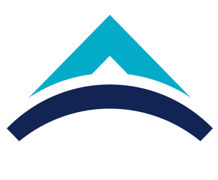 ECTS Course Description FormECTS Course Description FormECTS Course Description FormECTS Course Description FormECTS Course Description FormECTS Course Description FormECTS Course Description FormECTS Course Description FormECTS Course Description FormECTS Course Description FormECTS Course Description FormECTS Course Description FormECTS Course Description FormECTS Course Description FormECTS Course Description FormECTS Course Description FormECTS Course Description FormECTS Course Description FormECTS Course Description FormECTS Course Description FormECTS Course Description FormPART I (Senate Approval)PART I (Senate Approval)PART I (Senate Approval)PART I (Senate Approval)PART I (Senate Approval)PART I (Senate Approval)PART I (Senate Approval)PART I (Senate Approval)PART I (Senate Approval)PART I (Senate Approval)PART I (Senate Approval)PART I (Senate Approval)PART I (Senate Approval)PART I (Senate Approval)PART I (Senate Approval)PART I (Senate Approval)PART I (Senate Approval)PART I (Senate Approval)PART I (Senate Approval)PART I (Senate Approval)PART I (Senate Approval)PART I (Senate Approval)PART I (Senate Approval)PART I (Senate Approval)PART I (Senate Approval)Offering School  EngineeringEngineeringEngineeringEngineeringEngineeringEngineeringEngineeringEngineeringEngineeringEngineeringEngineeringEngineeringEngineeringEngineeringEngineeringEngineeringEngineeringEngineeringEngineeringEngineeringEngineeringEngineeringEngineeringEngineeringOffering DepartmentComputer EngineeringComputer EngineeringComputer EngineeringComputer EngineeringComputer EngineeringComputer EngineeringComputer EngineeringComputer EngineeringComputer EngineeringComputer EngineeringComputer EngineeringComputer EngineeringComputer EngineeringComputer EngineeringComputer EngineeringComputer EngineeringComputer EngineeringComputer EngineeringComputer EngineeringComputer EngineeringComputer EngineeringComputer EngineeringComputer EngineeringComputer EngineeringProgram(s) Offered toComputer EngineeringComputer EngineeringComputer EngineeringComputer EngineeringComputer EngineeringComputer EngineeringComputer EngineeringComputer EngineeringProgram(s) Offered toElectrical EngineeringElectrical EngineeringElectrical EngineeringElectrical EngineeringElectrical EngineeringElectrical EngineeringElectrical EngineeringElectrical EngineeringProgram(s) Offered toIndustrial EngineeringIndustrial EngineeringIndustrial EngineeringIndustrial EngineeringIndustrial EngineeringIndustrial EngineeringIndustrial EngineeringIndustrial EngineeringCourse Code CS102CS102CS102CS102CS102CS102CS102CS102CS102CS102CS102CS102CS102CS102CS102CS102CS102CS102CS102CS102CS102CS102CS102CS102Course NameIntroduction to Programming II (Java)Introduction to Programming II (Java)Introduction to Programming II (Java)Introduction to Programming II (Java)Introduction to Programming II (Java)Introduction to Programming II (Java)Introduction to Programming II (Java)Introduction to Programming II (Java)Introduction to Programming II (Java)Introduction to Programming II (Java)Introduction to Programming II (Java)Introduction to Programming II (Java)Introduction to Programming II (Java)Introduction to Programming II (Java)Introduction to Programming II (Java)Introduction to Programming II (Java)Introduction to Programming II (Java)Introduction to Programming II (Java)Introduction to Programming II (Java)Introduction to Programming II (Java)Introduction to Programming II (Java)Introduction to Programming II (Java)Introduction to Programming II (Java)Introduction to Programming II (Java)Language of InstructionEnglishEnglishEnglishEnglishEnglishEnglishEnglishEnglishEnglishEnglishEnglishEnglishEnglishEnglishEnglishEnglishEnglishEnglishEnglishEnglishEnglishEnglishEnglishEnglishType of CourseCompulsory – LecturesCompulsory – LecturesCompulsory – LecturesCompulsory – LecturesCompulsory – LecturesCompulsory – LecturesCompulsory – LecturesCompulsory – LecturesCompulsory – LecturesCompulsory – LecturesCompulsory – LecturesCompulsory – LecturesCompulsory – LecturesCompulsory – LecturesCompulsory – LecturesCompulsory – LecturesCompulsory – LecturesCompulsory – LecturesCompulsory – LecturesCompulsory – LecturesCompulsory – LecturesCompulsory – LecturesCompulsory – LecturesCompulsory – LecturesLevel of CourseUndergraduateUndergraduateUndergraduateUndergraduateUndergraduateUndergraduateUndergraduateUndergraduateUndergraduateUndergraduateUndergraduateUndergraduateUndergraduateUndergraduateUndergraduateUndergraduateUndergraduateUndergraduateUndergraduateUndergraduateUndergraduateUndergraduateUndergraduateUndergraduateHours per WeekLecture: 3Lecture: 3Lecture: 3Lecture: 3Laboratory: 2Laboratory: 2Laboratory: 2Recitation: Recitation: Practical:  Practical:  Practical:  Practical:  Practical:  Studio: Studio: Studio: Studio: Studio: Other: Other: Other: Other: Other: ECTS Credit666666666666666666666666Grading ModeLetter GradeLetter GradeLetter GradeLetter GradeLetter GradeLetter GradeLetter GradeLetter GradeLetter GradeLetter GradeLetter GradeLetter GradeLetter GradeLetter GradeLetter GradeLetter GradeLetter GradeLetter GradeLetter GradeLetter GradeLetter GradeLetter GradeLetter GradeLetter GradePre-requisitesCS 101CS 101CS 101CS 101CS 101CS 101CS 101CS 101CS 101CS 101CS 101CS 101CS 101CS 101CS 101CS 101CS 101CS 101CS 101CS 101CS 101CS 101CS 101CS 101Co-requisitesRegistration RestrictionEducational ObjectiveThe main objective of this course is to introduce students to programming in an object-oriented language. The students will gain an understanding of how to solve problems using software.The main objective of this course is to introduce students to programming in an object-oriented language. The students will gain an understanding of how to solve problems using software.The main objective of this course is to introduce students to programming in an object-oriented language. The students will gain an understanding of how to solve problems using software.The main objective of this course is to introduce students to programming in an object-oriented language. The students will gain an understanding of how to solve problems using software.The main objective of this course is to introduce students to programming in an object-oriented language. The students will gain an understanding of how to solve problems using software.The main objective of this course is to introduce students to programming in an object-oriented language. The students will gain an understanding of how to solve problems using software.The main objective of this course is to introduce students to programming in an object-oriented language. The students will gain an understanding of how to solve problems using software.The main objective of this course is to introduce students to programming in an object-oriented language. The students will gain an understanding of how to solve problems using software.The main objective of this course is to introduce students to programming in an object-oriented language. The students will gain an understanding of how to solve problems using software.The main objective of this course is to introduce students to programming in an object-oriented language. The students will gain an understanding of how to solve problems using software.The main objective of this course is to introduce students to programming in an object-oriented language. The students will gain an understanding of how to solve problems using software.The main objective of this course is to introduce students to programming in an object-oriented language. The students will gain an understanding of how to solve problems using software.The main objective of this course is to introduce students to programming in an object-oriented language. The students will gain an understanding of how to solve problems using software.The main objective of this course is to introduce students to programming in an object-oriented language. The students will gain an understanding of how to solve problems using software.The main objective of this course is to introduce students to programming in an object-oriented language. The students will gain an understanding of how to solve problems using software.The main objective of this course is to introduce students to programming in an object-oriented language. The students will gain an understanding of how to solve problems using software.The main objective of this course is to introduce students to programming in an object-oriented language. The students will gain an understanding of how to solve problems using software.The main objective of this course is to introduce students to programming in an object-oriented language. The students will gain an understanding of how to solve problems using software.The main objective of this course is to introduce students to programming in an object-oriented language. The students will gain an understanding of how to solve problems using software.The main objective of this course is to introduce students to programming in an object-oriented language. The students will gain an understanding of how to solve problems using software.The main objective of this course is to introduce students to programming in an object-oriented language. The students will gain an understanding of how to solve problems using software.The main objective of this course is to introduce students to programming in an object-oriented language. The students will gain an understanding of how to solve problems using software.The main objective of this course is to introduce students to programming in an object-oriented language. The students will gain an understanding of how to solve problems using software.The main objective of this course is to introduce students to programming in an object-oriented language. The students will gain an understanding of how to solve problems using software.Course DescriptionThis is an introductory course to the Object-Oriented Programming JAVA. Basic programming background is required. The course spans the concepts of variables, control structures, arrays, classes and objects, writing classes, object-oriented thinking, introduction to inheritance.This is an introductory course to the Object-Oriented Programming JAVA. Basic programming background is required. The course spans the concepts of variables, control structures, arrays, classes and objects, writing classes, object-oriented thinking, introduction to inheritance.This is an introductory course to the Object-Oriented Programming JAVA. Basic programming background is required. The course spans the concepts of variables, control structures, arrays, classes and objects, writing classes, object-oriented thinking, introduction to inheritance.This is an introductory course to the Object-Oriented Programming JAVA. Basic programming background is required. The course spans the concepts of variables, control structures, arrays, classes and objects, writing classes, object-oriented thinking, introduction to inheritance.This is an introductory course to the Object-Oriented Programming JAVA. Basic programming background is required. The course spans the concepts of variables, control structures, arrays, classes and objects, writing classes, object-oriented thinking, introduction to inheritance.This is an introductory course to the Object-Oriented Programming JAVA. Basic programming background is required. The course spans the concepts of variables, control structures, arrays, classes and objects, writing classes, object-oriented thinking, introduction to inheritance.This is an introductory course to the Object-Oriented Programming JAVA. Basic programming background is required. The course spans the concepts of variables, control structures, arrays, classes and objects, writing classes, object-oriented thinking, introduction to inheritance.This is an introductory course to the Object-Oriented Programming JAVA. Basic programming background is required. The course spans the concepts of variables, control structures, arrays, classes and objects, writing classes, object-oriented thinking, introduction to inheritance.This is an introductory course to the Object-Oriented Programming JAVA. Basic programming background is required. The course spans the concepts of variables, control structures, arrays, classes and objects, writing classes, object-oriented thinking, introduction to inheritance.This is an introductory course to the Object-Oriented Programming JAVA. Basic programming background is required. The course spans the concepts of variables, control structures, arrays, classes and objects, writing classes, object-oriented thinking, introduction to inheritance.This is an introductory course to the Object-Oriented Programming JAVA. Basic programming background is required. The course spans the concepts of variables, control structures, arrays, classes and objects, writing classes, object-oriented thinking, introduction to inheritance.This is an introductory course to the Object-Oriented Programming JAVA. Basic programming background is required. The course spans the concepts of variables, control structures, arrays, classes and objects, writing classes, object-oriented thinking, introduction to inheritance.This is an introductory course to the Object-Oriented Programming JAVA. Basic programming background is required. The course spans the concepts of variables, control structures, arrays, classes and objects, writing classes, object-oriented thinking, introduction to inheritance.This is an introductory course to the Object-Oriented Programming JAVA. Basic programming background is required. The course spans the concepts of variables, control structures, arrays, classes and objects, writing classes, object-oriented thinking, introduction to inheritance.This is an introductory course to the Object-Oriented Programming JAVA. Basic programming background is required. The course spans the concepts of variables, control structures, arrays, classes and objects, writing classes, object-oriented thinking, introduction to inheritance.This is an introductory course to the Object-Oriented Programming JAVA. Basic programming background is required. The course spans the concepts of variables, control structures, arrays, classes and objects, writing classes, object-oriented thinking, introduction to inheritance.This is an introductory course to the Object-Oriented Programming JAVA. Basic programming background is required. The course spans the concepts of variables, control structures, arrays, classes and objects, writing classes, object-oriented thinking, introduction to inheritance.This is an introductory course to the Object-Oriented Programming JAVA. Basic programming background is required. The course spans the concepts of variables, control structures, arrays, classes and objects, writing classes, object-oriented thinking, introduction to inheritance.This is an introductory course to the Object-Oriented Programming JAVA. Basic programming background is required. The course spans the concepts of variables, control structures, arrays, classes and objects, writing classes, object-oriented thinking, introduction to inheritance.This is an introductory course to the Object-Oriented Programming JAVA. Basic programming background is required. The course spans the concepts of variables, control structures, arrays, classes and objects, writing classes, object-oriented thinking, introduction to inheritance.This is an introductory course to the Object-Oriented Programming JAVA. Basic programming background is required. The course spans the concepts of variables, control structures, arrays, classes and objects, writing classes, object-oriented thinking, introduction to inheritance.This is an introductory course to the Object-Oriented Programming JAVA. Basic programming background is required. The course spans the concepts of variables, control structures, arrays, classes and objects, writing classes, object-oriented thinking, introduction to inheritance.This is an introductory course to the Object-Oriented Programming JAVA. Basic programming background is required. The course spans the concepts of variables, control structures, arrays, classes and objects, writing classes, object-oriented thinking, introduction to inheritance.This is an introductory course to the Object-Oriented Programming JAVA. Basic programming background is required. The course spans the concepts of variables, control structures, arrays, classes and objects, writing classes, object-oriented thinking, introduction to inheritance.Learning Outcomes LO1: Understand basics of programming.LO1: Understand basics of programming.LO1: Understand basics of programming.LO1: Understand basics of programming.LO1: Understand basics of programming.LO1: Understand basics of programming.LO1: Understand basics of programming.LO1: Understand basics of programming.Learning Outcomes LO2: Use control structures such as if/else and loops.LO2: Use control structures such as if/else and loops.LO2: Use control structures such as if/else and loops.LO2: Use control structures such as if/else and loops.LO2: Use control structures such as if/else and loops.LO2: Use control structures such as if/else and loops.LO2: Use control structures such as if/else and loops.LO2: Use control structures such as if/else and loops.Learning Outcomes LO3: Access arrays.LO3: Access arrays.LO3: Access arrays.LO3: Access arrays.LO3: Access arrays.LO3: Access arrays.LO3: Access arrays.LO3: Access arrays.Learning Outcomes LO4: Develop Classes and instantiate Objects. LO4: Develop Classes and instantiate Objects. LO4: Develop Classes and instantiate Objects. LO4: Develop Classes and instantiate Objects. LO4: Develop Classes and instantiate Objects. LO4: Develop Classes and instantiate Objects. LO4: Develop Classes and instantiate Objects. LO4: Develop Classes and instantiate Objects. Learning Outcomes LO5: Understand how the String Class is used.LO5: Understand how the String Class is used.LO5: Understand how the String Class is used.LO5: Understand how the String Class is used.LO5: Understand how the String Class is used.LO5: Understand how the String Class is used.LO5: Understand how the String Class is used.LO5: Understand how the String Class is used.Learning Outcomes LO6: Have a basic understanding of the differences between traditional programming and the object oriented approach.LO6: Have a basic understanding of the differences between traditional programming and the object oriented approach.LO6: Have a basic understanding of the differences between traditional programming and the object oriented approach.LO6: Have a basic understanding of the differences between traditional programming and the object oriented approach.LO6: Have a basic understanding of the differences between traditional programming and the object oriented approach.LO6: Have a basic understanding of the differences between traditional programming and the object oriented approach.LO6: Have a basic understanding of the differences between traditional programming and the object oriented approach.LO6: Have a basic understanding of the differences between traditional programming and the object oriented approach.Learning Outcomes PART II (Faculty Board Approval)PART II (Faculty Board Approval)PART II (Faculty Board Approval)PART II (Faculty Board Approval)PART II (Faculty Board Approval)PART II (Faculty Board Approval)PART II (Faculty Board Approval)PART II (Faculty Board Approval)PART II (Faculty Board Approval)PART II (Faculty Board Approval)PART II (Faculty Board Approval)PART II (Faculty Board Approval)PART II (Faculty Board Approval)PART II (Faculty Board Approval)PART II (Faculty Board Approval)PART II (Faculty Board Approval)PART II (Faculty Board Approval)PART II (Faculty Board Approval)PART II (Faculty Board Approval)PART II (Faculty Board Approval)PART II (Faculty Board Approval)PART II (Faculty Board Approval)PART II (Faculty Board Approval)PART II (Faculty Board Approval)PART II (Faculty Board Approval)Basic Outcomes (University-wide)Basic Outcomes (University-wide)PO1Program OutcomesProgram OutcomesProgram OutcomesProgram OutcomesProgram OutcomesProgram OutcomesProgram OutcomesProgram Outcomes   LO1   LO1    LO2    LO2LO3LO3LO4LO4LO5LO5LO5LO5LO6LO6Basic Outcomes (University-wide)Basic Outcomes (University-wide)PO1Ability to communicate effectively and write and present a report in Turkish and English. Ability to communicate effectively and write and present a report in Turkish and English. Ability to communicate effectively and write and present a report in Turkish and English. Ability to communicate effectively and write and present a report in Turkish and English. Ability to communicate effectively and write and present a report in Turkish and English. Ability to communicate effectively and write and present a report in Turkish and English. Ability to communicate effectively and write and present a report in Turkish and English. Ability to communicate effectively and write and present a report in Turkish and English.      1                  0              0          0           0             0     0                  0              0          0           0             0     0                  0              0          0           0             0     0                  0              0          0           0             0     0                  0              0          0           0             0     0                  0              0          0           0             0     3                  1              2          1           1             1     3                  0              1          0           0             0     2                  1              3          1           1             1     0                  0              0          0           0             0     1                  1              1          2           1             3     3                  1              1          1           1             1     1                  0              0          0           0             0     1                  0              0          0           0             0     0                  0              0          0           0             0     0                  0              0          0           0             0     0                  0              0          0           0             0     0                  0              0          0           0             0     0                  0              0          0           0             0     3                  1              2          1           1             1     3                  0              1          0           0             0     2                  1              3          1           1             1     0                  0              0          0           0             0     1                  1              1          2           1             3     3                  1              1          1           1             1     1                  0              0          0           0             0     1                  0              0          0           0             0     0                  0              0          0           0             0     0                  0              0          0           0             0     0                  0              0          0           0             0     0                  0              0          0           0             0     0                  0              0          0           0             0     3                  1              2          1           1             1     3                  0              1          0           0             0     2                  1              3          1           1             1     0                  0              0          0           0             0     1                  1              1          2           1             3     3                  1              1          1           1             1     1                  0              0          0           0             0     1                  0              0          0           0             0     0                  0              0          0           0             0     0                  0              0          0           0             0     0                  0              0          0           0             0     0                  0              0          0           0             0     0                  0              0          0           0             0     3                  1              2          1           1             1     3                  0              1          0           0             0     2                  1              3          1           1             1     0                  0              0          0           0             0     1                  1              1          2           1             3     3                  1              1          1           1             1     1                  0              0          0           0             0     1                  0              0          0           0             0     0                  0              0          0           0             0     0                  0              0          0           0             0     0                  0              0          0           0             0     0                  0              0          0           0             0     0                  0              0          0           0             0     3                  1              2          1           1             1     3                  0              1          0           0             0     2                  1              3          1           1             1     0                  0              0          0           0             0     1                  1              1          2           1             3     3                  1              1          1           1             1     1                  0              0          0           0             0     1                  0              0          0           0             0     0                  0              0          0           0             0     0                  0              0          0           0             0     0                  0              0          0           0             0     0                  0              0          0           0             0     0                  0              0          0           0             0     3                  1              2          1           1             1     3                  0              1          0           0             0     2                  1              3          1           1             1     0                  0              0          0           0             0     1                  1              1          2           1             3     3                  1              1          1           1             1     1                  0              0          0           0             0     1                  0              0          0           0             0     0                  0              0          0           0             0     0                  0              0          0           0             0     0                  0              0          0           0             0     0                  0              0          0           0             0     0                  0              0          0           0             0     3                  1              2          1           1             1     3                  0              1          0           0             0     2                  1              3          1           1             1     0                  0              0          0           0             0     1                  1              1          2           1             3     3                  1              1          1           1             1     1                  0              0          0           0             0     1                  0              0          0           0             0     0                  0              0          0           0             0     0                  0              0          0           0             0     0                  0              0          0           0             0     0                  0              0          0           0             0     0                  0              0          0           0             0     3                  1              2          1           1             1     3                  0              1          0           0             0     2                  1              3          1           1             1     0                  0              0          0           0             0     1                  1              1          2           1             3     3                  1              1          1           1             1     1                  0              0          0           0             0     1                  0              0          0           0             0     0                  0              0          0           0             0     0                  0              0          0           0             0     0                  0              0          0           0             0     0                  0              0          0           0             0     0                  0              0          0           0             0     3                  1              2          1           1             1     3                  0              1          0           0             0     2                  1              3          1           1             1     0                  0              0          0           0             0     1                  1              1          2           1             3     3                  1              1          1           1             1     1                  0              0          0           0             0     1                  0              0          0           0             0     0                  0              0          0           0             0     0                  0              0          0           0             0     0                  0              0          0           0             0     0                  0              0          0           0             0     0                  0              0          0           0             0     3                  1              2          1           1             1     3                  0              1          0           0             0     2                  1              3          1           1             1     0                  0              0          0           0             0     1                  1              1          2           1             3     3                  1              1          1           1             1     1                  0              0          0           0             0     1                  0              0          0           0             0     0                  0              0          0           0             0     0                  0              0          0           0             0     0                  0              0          0           0             0     0                  0              0          0           0             0     0                  0              0          0           0             0     3                  1              2          1           1             1     3                  0              1          0           0             0     2                  1              3          1           1             1     0                  0              0          0           0             0     1                  1              1          2           1             3     3                  1              1          1           1             1     1                  0              0          0           0             0     1                  0              0          0           0             0     0                  0              0          0           0             0     0                  0              0          0           0             0     0                  0              0          0           0             0     0                  0              0          0           0             0     0                  0              0          0           0             0     3                  1              2          1           1             1     3                  0              1          0           0             0     2                  1              3          1           1             1     0                  0              0          0           0             0     1                  1              1          2           1             3     3                  1              1          1           1             1     1                  0              0          0           0             0     1                  0              0          0           0             0     0                  0              0          0           0             0     0                  0              0          0           0             0     0                  0              0          0           0             0     0                  0              0          0           0             0     0                  0              0          0           0             0     3                  1              2          1           1             1     3                  0              1          0           0             0     2                  1              3          1           1             1     0                  0              0          0           0             0     1                  1              1          2           1             3     3                  1              1          1           1             1     1                  0              0          0           0             0     1                  0              0          0           0             0     0                  0              0          0           0             0     0                  0              0          0           0             0     0                  0              0          0           0             0     0                  0              0          0           0             0     0                  0              0          0           0             0     3                  1              2          1           1             1     3                  0              1          0           0             0     2                  1              3          1           1             1     0                  0              0          0           0             0     1                  1              1          2           1             3     3                  1              1          1           1             1     1                  0              0          0           0             0Basic Outcomes (University-wide)Basic Outcomes (University-wide)PO2Ability to work individually, and in intra-disciplinary and multi-disciplinary teams.Ability to work individually, and in intra-disciplinary and multi-disciplinary teams.Ability to work individually, and in intra-disciplinary and multi-disciplinary teams.Ability to work individually, and in intra-disciplinary and multi-disciplinary teams.Ability to work individually, and in intra-disciplinary and multi-disciplinary teams.Ability to work individually, and in intra-disciplinary and multi-disciplinary teams.Ability to work individually, and in intra-disciplinary and multi-disciplinary teams.Ability to work individually, and in intra-disciplinary and multi-disciplinary teams.     1                  0              0          0           0             0     0                  0              0          0           0             0     0                  0              0          0           0             0     0                  0              0          0           0             0     0                  0              0          0           0             0     0                  0              0          0           0             0     3                  1              2          1           1             1     3                  0              1          0           0             0     2                  1              3          1           1             1     0                  0              0          0           0             0     1                  1              1          2           1             3     3                  1              1          1           1             1     1                  0              0          0           0             0     1                  0              0          0           0             0     0                  0              0          0           0             0     0                  0              0          0           0             0     0                  0              0          0           0             0     0                  0              0          0           0             0     0                  0              0          0           0             0     3                  1              2          1           1             1     3                  0              1          0           0             0     2                  1              3          1           1             1     0                  0              0          0           0             0     1                  1              1          2           1             3     3                  1              1          1           1             1     1                  0              0          0           0             0     1                  0              0          0           0             0     0                  0              0          0           0             0     0                  0              0          0           0             0     0                  0              0          0           0             0     0                  0              0          0           0             0     0                  0              0          0           0             0     3                  1              2          1           1             1     3                  0              1          0           0             0     2                  1              3          1           1             1     0                  0              0          0           0             0     1                  1              1          2           1             3     3                  1              1          1           1             1     1                  0              0          0           0             0     1                  0              0          0           0             0     0                  0              0          0           0             0     0                  0              0          0           0             0     0                  0              0          0           0             0     0                  0              0          0           0             0     0                  0              0          0           0             0     3                  1              2          1           1             1     3                  0              1          0           0             0     2                  1              3          1           1             1     0                  0              0          0           0             0     1                  1              1          2           1             3     3                  1              1          1           1             1     1                  0              0          0           0             0     1                  0              0          0           0             0     0                  0              0          0           0             0     0                  0              0          0           0             0     0                  0              0          0           0             0     0                  0              0          0           0             0     0                  0              0          0           0             0     3                  1              2          1           1             1     3                  0              1          0           0             0     2                  1              3          1           1             1     0                  0              0          0           0             0     1                  1              1          2           1             3     3                  1              1          1           1             1     1                  0              0          0           0             0     1                  0              0          0           0             0     0                  0              0          0           0             0     0                  0              0          0           0             0     0                  0              0          0           0             0     0                  0              0          0           0             0     0                  0              0          0           0             0     3                  1              2          1           1             1     3                  0              1          0           0             0     2                  1              3          1           1             1     0                  0              0          0           0             0     1                  1              1          2           1             3     3                  1              1          1           1             1     1                  0              0          0           0             0     1                  0              0          0           0             0     0                  0              0          0           0             0     0                  0              0          0           0             0     0                  0              0          0           0             0     0                  0              0          0           0             0     0                  0              0          0           0             0     3                  1              2          1           1             1     3                  0              1          0           0             0     2                  1              3          1           1             1     0                  0              0          0           0             0     1                  1              1          2           1             3     3                  1              1          1           1             1     1                  0              0          0           0             0     1                  0              0          0           0             0     0                  0              0          0           0             0     0                  0              0          0           0             0     0                  0              0          0           0             0     0                  0              0          0           0             0     0                  0              0          0           0             0     3                  1              2          1           1             1     3                  0              1          0           0             0     2                  1              3          1           1             1     0                  0              0          0           0             0     1                  1              1          2           1             3     3                  1              1          1           1             1     1                  0              0          0           0             0     1                  0              0          0           0             0     0                  0              0          0           0             0     0                  0              0          0           0             0     0                  0              0          0           0             0     0                  0              0          0           0             0     0                  0              0          0           0             0     3                  1              2          1           1             1     3                  0              1          0           0             0     2                  1              3          1           1             1     0                  0              0          0           0             0     1                  1              1          2           1             3     3                  1              1          1           1             1     1                  0              0          0           0             0     1                  0              0          0           0             0     0                  0              0          0           0             0     0                  0              0          0           0             0     0                  0              0          0           0             0     0                  0              0          0           0             0     0                  0              0          0           0             0     3                  1              2          1           1             1     3                  0              1          0           0             0     2                  1              3          1           1             1     0                  0              0          0           0             0     1                  1              1          2           1             3     3                  1              1          1           1             1     1                  0              0          0           0             0     1                  0              0          0           0             0     0                  0              0          0           0             0     0                  0              0          0           0             0     0                  0              0          0           0             0     0                  0              0          0           0             0     0                  0              0          0           0             0     3                  1              2          1           1             1     3                  0              1          0           0             0     2                  1              3          1           1             1     0                  0              0          0           0             0     1                  1              1          2           1             3     3                  1              1          1           1             1     1                  0              0          0           0             0     1                  0              0          0           0             0     0                  0              0          0           0             0     0                  0              0          0           0             0     0                  0              0          0           0             0     0                  0              0          0           0             0     0                  0              0          0           0             0     3                  1              2          1           1             1     3                  0              1          0           0             0     2                  1              3          1           1             1     0                  0              0          0           0             0     1                  1              1          2           1             3     3                  1              1          1           1             1     1                  0              0          0           0             0     1                  0              0          0           0             0     0                  0              0          0           0             0     0                  0              0          0           0             0     0                  0              0          0           0             0     0                  0              0          0           0             0     0                  0              0          0           0             0     3                  1              2          1           1             1     3                  0              1          0           0             0     2                  1              3          1           1             1     0                  0              0          0           0             0     1                  1              1          2           1             3     3                  1              1          1           1             1     1                  0              0          0           0             0     1                  0              0          0           0             0     0                  0              0          0           0             0     0                  0              0          0           0             0     0                  0              0          0           0             0     0                  0              0          0           0             0     0                  0              0          0           0             0     3                  1              2          1           1             1     3                  0              1          0           0             0     2                  1              3          1           1             1     0                  0              0          0           0             0     1                  1              1          2           1             3     3                  1              1          1           1             1     1                  0              0          0           0             0Basic Outcomes (University-wide)Basic Outcomes (University-wide)PO3Recognition of the need for life-long learning and ability to access information, follow developments in science and technology, and continually reinvent oneself.Recognition of the need for life-long learning and ability to access information, follow developments in science and technology, and continually reinvent oneself.Recognition of the need for life-long learning and ability to access information, follow developments in science and technology, and continually reinvent oneself.Recognition of the need for life-long learning and ability to access information, follow developments in science and technology, and continually reinvent oneself.Recognition of the need for life-long learning and ability to access information, follow developments in science and technology, and continually reinvent oneself.Recognition of the need for life-long learning and ability to access information, follow developments in science and technology, and continually reinvent oneself.Recognition of the need for life-long learning and ability to access information, follow developments in science and technology, and continually reinvent oneself.Recognition of the need for life-long learning and ability to access information, follow developments in science and technology, and continually reinvent oneself.     1                  0              0          0           0             0     0                  0              0          0           0             0     0                  0              0          0           0             0     0                  0              0          0           0             0     0                  0              0          0           0             0     0                  0              0          0           0             0     3                  1              2          1           1             1     3                  0              1          0           0             0     2                  1              3          1           1             1     0                  0              0          0           0             0     1                  1              1          2           1             3     3                  1              1          1           1             1     1                  0              0          0           0             0     1                  0              0          0           0             0     0                  0              0          0           0             0     0                  0              0          0           0             0     0                  0              0          0           0             0     0                  0              0          0           0             0     0                  0              0          0           0             0     3                  1              2          1           1             1     3                  0              1          0           0             0     2                  1              3          1           1             1     0                  0              0          0           0             0     1                  1              1          2           1             3     3                  1              1          1           1             1     1                  0              0          0           0             0     1                  0              0          0           0             0     0                  0              0          0           0             0     0                  0              0          0           0             0     0                  0              0          0           0             0     0                  0              0          0           0             0     0                  0              0          0           0             0     3                  1              2          1           1             1     3                  0              1          0           0             0     2                  1              3          1           1             1     0                  0              0          0           0             0     1                  1              1          2           1             3     3                  1              1          1           1             1     1                  0              0          0           0             0     1                  0              0          0           0             0     0                  0              0          0           0             0     0                  0              0          0           0             0     0                  0              0          0           0             0     0                  0              0          0           0             0     0                  0              0          0           0             0     3                  1              2          1           1             1     3                  0              1          0           0             0     2                  1              3          1           1             1     0                  0              0          0           0             0     1                  1              1          2           1             3     3                  1              1          1           1             1     1                  0              0          0           0             0     1                  0              0          0           0             0     0                  0              0          0           0             0     0                  0              0          0           0             0     0                  0              0          0           0             0     0                  0              0          0           0             0     0                  0              0          0           0             0     3                  1              2          1           1             1     3                  0              1          0           0             0     2                  1              3          1           1             1     0                  0              0          0           0             0     1                  1              1          2           1             3     3                  1              1          1           1             1     1                  0              0          0           0             0     1                  0              0          0           0             0     0                  0              0          0           0             0     0                  0              0          0           0             0     0                  0              0          0           0             0     0                  0              0          0           0             0     0                  0              0          0           0             0     3                  1              2          1           1             1     3                  0              1          0           0             0     2                  1              3          1           1             1     0                  0              0          0           0             0     1                  1              1          2           1             3     3                  1              1          1           1             1     1                  0              0          0           0             0     1                  0              0          0           0             0     0                  0              0          0           0             0     0                  0              0          0           0             0     0                  0              0          0           0             0     0                  0              0          0           0             0     0                  0              0          0           0             0     3                  1              2          1           1             1     3                  0              1          0           0             0     2                  1              3          1           1             1     0                  0              0          0           0             0     1                  1              1          2           1             3     3                  1              1          1           1             1     1                  0              0          0           0             0     1                  0              0          0           0             0     0                  0              0          0           0             0     0                  0              0          0           0             0     0                  0              0          0           0             0     0                  0              0          0           0             0     0                  0              0          0           0             0     3                  1              2          1           1             1     3                  0              1          0           0             0     2                  1              3          1           1             1     0                  0              0          0           0             0     1                  1              1          2           1             3     3                  1              1          1           1             1     1                  0              0          0           0             0     1                  0              0          0           0             0     0                  0              0          0           0             0     0                  0              0          0           0             0     0                  0              0          0           0             0     0                  0              0          0           0             0     0                  0              0          0           0             0     3                  1              2          1           1             1     3                  0              1          0           0             0     2                  1              3          1           1             1     0                  0              0          0           0             0     1                  1              1          2           1             3     3                  1              1          1           1             1     1                  0              0          0           0             0     1                  0              0          0           0             0     0                  0              0          0           0             0     0                  0              0          0           0             0     0                  0              0          0           0             0     0                  0              0          0           0             0     0                  0              0          0           0             0     3                  1              2          1           1             1     3                  0              1          0           0             0     2                  1              3          1           1             1     0                  0              0          0           0             0     1                  1              1          2           1             3     3                  1              1          1           1             1     1                  0              0          0           0             0     1                  0              0          0           0             0     0                  0              0          0           0             0     0                  0              0          0           0             0     0                  0              0          0           0             0     0                  0              0          0           0             0     0                  0              0          0           0             0     3                  1              2          1           1             1     3                  0              1          0           0             0     2                  1              3          1           1             1     0                  0              0          0           0             0     1                  1              1          2           1             3     3                  1              1          1           1             1     1                  0              0          0           0             0     1                  0              0          0           0             0     0                  0              0          0           0             0     0                  0              0          0           0             0     0                  0              0          0           0             0     0                  0              0          0           0             0     0                  0              0          0           0             0     3                  1              2          1           1             1     3                  0              1          0           0             0     2                  1              3          1           1             1     0                  0              0          0           0             0     1                  1              1          2           1             3     3                  1              1          1           1             1     1                  0              0          0           0             0     1                  0              0          0           0             0     0                  0              0          0           0             0     0                  0              0          0           0             0     0                  0              0          0           0             0     0                  0              0          0           0             0     0                  0              0          0           0             0     3                  1              2          1           1             1     3                  0              1          0           0             0     2                  1              3          1           1             1     0                  0              0          0           0             0     1                  1              1          2           1             3     3                  1              1          1           1             1     1                  0              0          0           0             0     1                  0              0          0           0             0     0                  0              0          0           0             0     0                  0              0          0           0             0     0                  0              0          0           0             0     0                  0              0          0           0             0     0                  0              0          0           0             0     3                  1              2          1           1             1     3                  0              1          0           0             0     2                  1              3          1           1             1     0                  0              0          0           0             0     1                  1              1          2           1             3     3                  1              1          1           1             1     1                  0              0          0           0             0Basic Outcomes (University-wide)Basic Outcomes (University-wide)PO4Knowledge of project management, risk management, innovation and change management, entrepreneurship, and sustainable development.Knowledge of project management, risk management, innovation and change management, entrepreneurship, and sustainable development.Knowledge of project management, risk management, innovation and change management, entrepreneurship, and sustainable development.Knowledge of project management, risk management, innovation and change management, entrepreneurship, and sustainable development.Knowledge of project management, risk management, innovation and change management, entrepreneurship, and sustainable development.Knowledge of project management, risk management, innovation and change management, entrepreneurship, and sustainable development.Knowledge of project management, risk management, innovation and change management, entrepreneurship, and sustainable development.Knowledge of project management, risk management, innovation and change management, entrepreneurship, and sustainable development.     1                  0              0          0           0             0     0                  0              0          0           0             0     0                  0              0          0           0             0     0                  0              0          0           0             0     0                  0              0          0           0             0     0                  0              0          0           0             0     3                  1              2          1           1             1     3                  0              1          0           0             0     2                  1              3          1           1             1     0                  0              0          0           0             0     1                  1              1          2           1             3     3                  1              1          1           1             1     1                  0              0          0           0             0     1                  0              0          0           0             0     0                  0              0          0           0             0     0                  0              0          0           0             0     0                  0              0          0           0             0     0                  0              0          0           0             0     0                  0              0          0           0             0     3                  1              2          1           1             1     3                  0              1          0           0             0     2                  1              3          1           1             1     0                  0              0          0           0             0     1                  1              1          2           1             3     3                  1              1          1           1             1     1                  0              0          0           0             0     1                  0              0          0           0             0     0                  0              0          0           0             0     0                  0              0          0           0             0     0                  0              0          0           0             0     0                  0              0          0           0             0     0                  0              0          0           0             0     3                  1              2          1           1             1     3                  0              1          0           0             0     2                  1              3          1           1             1     0                  0              0          0           0             0     1                  1              1          2           1             3     3                  1              1          1           1             1     1                  0              0          0           0             0     1                  0              0          0           0             0     0                  0              0          0           0             0     0                  0              0          0           0             0     0                  0              0          0           0             0     0                  0              0          0           0             0     0                  0              0          0           0             0     3                  1              2          1           1             1     3                  0              1          0           0             0     2                  1              3          1           1             1     0                  0              0          0           0             0     1                  1              1          2           1             3     3                  1              1          1           1             1     1                  0              0          0           0             0     1                  0              0          0           0             0     0                  0              0          0           0             0     0                  0              0          0           0             0     0                  0              0          0           0             0     0                  0              0          0           0             0     0                  0              0          0           0             0     3                  1              2          1           1             1     3                  0              1          0           0             0     2                  1              3          1           1             1     0                  0              0          0           0             0     1                  1              1          2           1             3     3                  1              1          1           1             1     1                  0              0          0           0             0     1                  0              0          0           0             0     0                  0              0          0           0             0     0                  0              0          0           0             0     0                  0              0          0           0             0     0                  0              0          0           0             0     0                  0              0          0           0             0     3                  1              2          1           1             1     3                  0              1          0           0             0     2                  1              3          1           1             1     0                  0              0          0           0             0     1                  1              1          2           1             3     3                  1              1          1           1             1     1                  0              0          0           0             0     1                  0              0          0           0             0     0                  0              0          0           0             0     0                  0              0          0           0             0     0                  0              0          0           0             0     0                  0              0          0           0             0     0                  0              0          0           0             0     3                  1              2          1           1             1     3                  0              1          0           0             0     2                  1              3          1           1             1     0                  0              0          0           0             0     1                  1              1          2           1             3     3                  1              1          1           1             1     1                  0              0          0           0             0     1                  0              0          0           0             0     0                  0              0          0           0             0     0                  0              0          0           0             0     0                  0              0          0           0             0     0                  0              0          0           0             0     0                  0              0          0           0             0     3                  1              2          1           1             1     3                  0              1          0           0             0     2                  1              3          1           1             1     0                  0              0          0           0             0     1                  1              1          2           1             3     3                  1              1          1           1             1     1                  0              0          0           0             0     1                  0              0          0           0             0     0                  0              0          0           0             0     0                  0              0          0           0             0     0                  0              0          0           0             0     0                  0              0          0           0             0     0                  0              0          0           0             0     3                  1              2          1           1             1     3                  0              1          0           0             0     2                  1              3          1           1             1     0                  0              0          0           0             0     1                  1              1          2           1             3     3                  1              1          1           1             1     1                  0              0          0           0             0     1                  0              0          0           0             0     0                  0              0          0           0             0     0                  0              0          0           0             0     0                  0              0          0           0             0     0                  0              0          0           0             0     0                  0              0          0           0             0     3                  1              2          1           1             1     3                  0              1          0           0             0     2                  1              3          1           1             1     0                  0              0          0           0             0     1                  1              1          2           1             3     3                  1              1          1           1             1     1                  0              0          0           0             0     1                  0              0          0           0             0     0                  0              0          0           0             0     0                  0              0          0           0             0     0                  0              0          0           0             0     0                  0              0          0           0             0     0                  0              0          0           0             0     3                  1              2          1           1             1     3                  0              1          0           0             0     2                  1              3          1           1             1     0                  0              0          0           0             0     1                  1              1          2           1             3     3                  1              1          1           1             1     1                  0              0          0           0             0     1                  0              0          0           0             0     0                  0              0          0           0             0     0                  0              0          0           0             0     0                  0              0          0           0             0     0                  0              0          0           0             0     0                  0              0          0           0             0     3                  1              2          1           1             1     3                  0              1          0           0             0     2                  1              3          1           1             1     0                  0              0          0           0             0     1                  1              1          2           1             3     3                  1              1          1           1             1     1                  0              0          0           0             0     1                  0              0          0           0             0     0                  0              0          0           0             0     0                  0              0          0           0             0     0                  0              0          0           0             0     0                  0              0          0           0             0     0                  0              0          0           0             0     3                  1              2          1           1             1     3                  0              1          0           0             0     2                  1              3          1           1             1     0                  0              0          0           0             0     1                  1              1          2           1             3     3                  1              1          1           1             1     1                  0              0          0           0             0     1                  0              0          0           0             0     0                  0              0          0           0             0     0                  0              0          0           0             0     0                  0              0          0           0             0     0                  0              0          0           0             0     0                  0              0          0           0             0     3                  1              2          1           1             1     3                  0              1          0           0             0     2                  1              3          1           1             1     0                  0              0          0           0             0     1                  1              1          2           1             3     3                  1              1          1           1             1     1                  0              0          0           0             0Basic Outcomes (University-wide)Basic Outcomes (University-wide)PO5Awareness of sectors and ability to prepare a business plan.Awareness of sectors and ability to prepare a business plan.Awareness of sectors and ability to prepare a business plan.Awareness of sectors and ability to prepare a business plan.Awareness of sectors and ability to prepare a business plan.Awareness of sectors and ability to prepare a business plan.Awareness of sectors and ability to prepare a business plan.Awareness of sectors and ability to prepare a business plan.     1                  0              0          0           0             0     0                  0              0          0           0             0     0                  0              0          0           0             0     0                  0              0          0           0             0     0                  0              0          0           0             0     0                  0              0          0           0             0     3                  1              2          1           1             1     3                  0              1          0           0             0     2                  1              3          1           1             1     0                  0              0          0           0             0     1                  1              1          2           1             3     3                  1              1          1           1             1     1                  0              0          0           0             0     1                  0              0          0           0             0     0                  0              0          0           0             0     0                  0              0          0           0             0     0                  0              0          0           0             0     0                  0              0          0           0             0     0                  0              0          0           0             0     3                  1              2          1           1             1     3                  0              1          0           0             0     2                  1              3          1           1             1     0                  0              0          0           0             0     1                  1              1          2           1             3     3                  1              1          1           1             1     1                  0              0          0           0             0     1                  0              0          0           0             0     0                  0              0          0           0             0     0                  0              0          0           0             0     0                  0              0          0           0             0     0                  0              0          0           0             0     0                  0              0          0           0             0     3                  1              2          1           1             1     3                  0              1          0           0             0     2                  1              3          1           1             1     0                  0              0          0           0             0     1                  1              1          2           1             3     3                  1              1          1           1             1     1                  0              0          0           0             0     1                  0              0          0           0             0     0                  0              0          0           0             0     0                  0              0          0           0             0     0                  0              0          0           0             0     0                  0              0          0           0             0     0                  0              0          0           0             0     3                  1              2          1           1             1     3                  0              1          0           0             0     2                  1              3          1           1             1     0                  0              0          0           0             0     1                  1              1          2           1             3     3                  1              1          1           1             1     1                  0              0          0           0             0     1                  0              0          0           0             0     0                  0              0          0           0             0     0                  0              0          0           0             0     0                  0              0          0           0             0     0                  0              0          0           0             0     0                  0              0          0           0             0     3                  1              2          1           1             1     3                  0              1          0           0             0     2                  1              3          1           1             1     0                  0              0          0           0             0     1                  1              1          2           1             3     3                  1              1          1           1             1     1                  0              0          0           0             0     1                  0              0          0           0             0     0                  0              0          0           0             0     0                  0              0          0           0             0     0                  0              0          0           0             0     0                  0              0          0           0             0     0                  0              0          0           0             0     3                  1              2          1           1             1     3                  0              1          0           0             0     2                  1              3          1           1             1     0                  0              0          0           0             0     1                  1              1          2           1             3     3                  1              1          1           1             1     1                  0              0          0           0             0     1                  0              0          0           0             0     0                  0              0          0           0             0     0                  0              0          0           0             0     0                  0              0          0           0             0     0                  0              0          0           0             0     0                  0              0          0           0             0     3                  1              2          1           1             1     3                  0              1          0           0             0     2                  1              3          1           1             1     0                  0              0          0           0             0     1                  1              1          2           1             3     3                  1              1          1           1             1     1                  0              0          0           0             0     1                  0              0          0           0             0     0                  0              0          0           0             0     0                  0              0          0           0             0     0                  0              0          0           0             0     0                  0              0          0           0             0     0                  0              0          0           0             0     3                  1              2          1           1             1     3                  0              1          0           0             0     2                  1              3          1           1             1     0                  0              0          0           0             0     1                  1              1          2           1             3     3                  1              1          1           1             1     1                  0              0          0           0             0     1                  0              0          0           0             0     0                  0              0          0           0             0     0                  0              0          0           0             0     0                  0              0          0           0             0     0                  0              0          0           0             0     0                  0              0          0           0             0     3                  1              2          1           1             1     3                  0              1          0           0             0     2                  1              3          1           1             1     0                  0              0          0           0             0     1                  1              1          2           1             3     3                  1              1          1           1             1     1                  0              0          0           0             0     1                  0              0          0           0             0     0                  0              0          0           0             0     0                  0              0          0           0             0     0                  0              0          0           0             0     0                  0              0          0           0             0     0                  0              0          0           0             0     3                  1              2          1           1             1     3                  0              1          0           0             0     2                  1              3          1           1             1     0                  0              0          0           0             0     1                  1              1          2           1             3     3                  1              1          1           1             1     1                  0              0          0           0             0     1                  0              0          0           0             0     0                  0              0          0           0             0     0                  0              0          0           0             0     0                  0              0          0           0             0     0                  0              0          0           0             0     0                  0              0          0           0             0     3                  1              2          1           1             1     3                  0              1          0           0             0     2                  1              3          1           1             1     0                  0              0          0           0             0     1                  1              1          2           1             3     3                  1              1          1           1             1     1                  0              0          0           0             0     1                  0              0          0           0             0     0                  0              0          0           0             0     0                  0              0          0           0             0     0                  0              0          0           0             0     0                  0              0          0           0             0     0                  0              0          0           0             0     3                  1              2          1           1             1     3                  0              1          0           0             0     2                  1              3          1           1             1     0                  0              0          0           0             0     1                  1              1          2           1             3     3                  1              1          1           1             1     1                  0              0          0           0             0     1                  0              0          0           0             0     0                  0              0          0           0             0     0                  0              0          0           0             0     0                  0              0          0           0             0     0                  0              0          0           0             0     0                  0              0          0           0             0     3                  1              2          1           1             1     3                  0              1          0           0             0     2                  1              3          1           1             1     0                  0              0          0           0             0     1                  1              1          2           1             3     3                  1              1          1           1             1     1                  0              0          0           0             0     1                  0              0          0           0             0     0                  0              0          0           0             0     0                  0              0          0           0             0     0                  0              0          0           0             0     0                  0              0          0           0             0     0                  0              0          0           0             0     3                  1              2          1           1             1     3                  0              1          0           0             0     2                  1              3          1           1             1     0                  0              0          0           0             0     1                  1              1          2           1             3     3                  1              1          1           1             1     1                  0              0          0           0             0Basic Outcomes (University-wide)Basic Outcomes (University-wide)PO6Understanding of professional and ethical responsibility and demonstrating ethical behaviour.Understanding of professional and ethical responsibility and demonstrating ethical behaviour.Understanding of professional and ethical responsibility and demonstrating ethical behaviour.Understanding of professional and ethical responsibility and demonstrating ethical behaviour.Understanding of professional and ethical responsibility and demonstrating ethical behaviour.Understanding of professional and ethical responsibility and demonstrating ethical behaviour.Understanding of professional and ethical responsibility and demonstrating ethical behaviour.Understanding of professional and ethical responsibility and demonstrating ethical behaviour.     1                  0              0          0           0             0     0                  0              0          0           0             0     0                  0              0          0           0             0     0                  0              0          0           0             0     0                  0              0          0           0             0     0                  0              0          0           0             0     3                  1              2          1           1             1     3                  0              1          0           0             0     2                  1              3          1           1             1     0                  0              0          0           0             0     1                  1              1          2           1             3     3                  1              1          1           1             1     1                  0              0          0           0             0     1                  0              0          0           0             0     0                  0              0          0           0             0     0                  0              0          0           0             0     0                  0              0          0           0             0     0                  0              0          0           0             0     0                  0              0          0           0             0     3                  1              2          1           1             1     3                  0              1          0           0             0     2                  1              3          1           1             1     0                  0              0          0           0             0     1                  1              1          2           1             3     3                  1              1          1           1             1     1                  0              0          0           0             0     1                  0              0          0           0             0     0                  0              0          0           0             0     0                  0              0          0           0             0     0                  0              0          0           0             0     0                  0              0          0           0             0     0                  0              0          0           0             0     3                  1              2          1           1             1     3                  0              1          0           0             0     2                  1              3          1           1             1     0                  0              0          0           0             0     1                  1              1          2           1             3     3                  1              1          1           1             1     1                  0              0          0           0             0     1                  0              0          0           0             0     0                  0              0          0           0             0     0                  0              0          0           0             0     0                  0              0          0           0             0     0                  0              0          0           0             0     0                  0              0          0           0             0     3                  1              2          1           1             1     3                  0              1          0           0             0     2                  1              3          1           1             1     0                  0              0          0           0             0     1                  1              1          2           1             3     3                  1              1          1           1             1     1                  0              0          0           0             0     1                  0              0          0           0             0     0                  0              0          0           0             0     0                  0              0          0           0             0     0                  0              0          0           0             0     0                  0              0          0           0             0     0                  0              0          0           0             0     3                  1              2          1           1             1     3                  0              1          0           0             0     2                  1              3          1           1             1     0                  0              0          0           0             0     1                  1              1          2           1             3     3                  1              1          1           1             1     1                  0              0          0           0             0     1                  0              0          0           0             0     0                  0              0          0           0             0     0                  0              0          0           0             0     0                  0              0          0           0             0     0                  0              0          0           0             0     0                  0              0          0           0             0     3                  1              2          1           1             1     3                  0              1          0           0             0     2                  1              3          1           1             1     0                  0              0          0           0             0     1                  1              1          2           1             3     3                  1              1          1           1             1     1                  0              0          0           0             0     1                  0              0          0           0             0     0                  0              0          0           0             0     0                  0              0          0           0             0     0                  0              0          0           0             0     0                  0              0          0           0             0     0                  0              0          0           0             0     3                  1              2          1           1             1     3                  0              1          0           0             0     2                  1              3          1           1             1     0                  0              0          0           0             0     1                  1              1          2           1             3     3                  1              1          1           1             1     1                  0              0          0           0             0     1                  0              0          0           0             0     0                  0              0          0           0             0     0                  0              0          0           0             0     0                  0              0          0           0             0     0                  0              0          0           0             0     0                  0              0          0           0             0     3                  1              2          1           1             1     3                  0              1          0           0             0     2                  1              3          1           1             1     0                  0              0          0           0             0     1                  1              1          2           1             3     3                  1              1          1           1             1     1                  0              0          0           0             0     1                  0              0          0           0             0     0                  0              0          0           0             0     0                  0              0          0           0             0     0                  0              0          0           0             0     0                  0              0          0           0             0     0                  0              0          0           0             0     3                  1              2          1           1             1     3                  0              1          0           0             0     2                  1              3          1           1             1     0                  0              0          0           0             0     1                  1              1          2           1             3     3                  1              1          1           1             1     1                  0              0          0           0             0     1                  0              0          0           0             0     0                  0              0          0           0             0     0                  0              0          0           0             0     0                  0              0          0           0             0     0                  0              0          0           0             0     0                  0              0          0           0             0     3                  1              2          1           1             1     3                  0              1          0           0             0     2                  1              3          1           1             1     0                  0              0          0           0             0     1                  1              1          2           1             3     3                  1              1          1           1             1     1                  0              0          0           0             0     1                  0              0          0           0             0     0                  0              0          0           0             0     0                  0              0          0           0             0     0                  0              0          0           0             0     0                  0              0          0           0             0     0                  0              0          0           0             0     3                  1              2          1           1             1     3                  0              1          0           0             0     2                  1              3          1           1             1     0                  0              0          0           0             0     1                  1              1          2           1             3     3                  1              1          1           1             1     1                  0              0          0           0             0     1                  0              0          0           0             0     0                  0              0          0           0             0     0                  0              0          0           0             0     0                  0              0          0           0             0     0                  0              0          0           0             0     0                  0              0          0           0             0     3                  1              2          1           1             1     3                  0              1          0           0             0     2                  1              3          1           1             1     0                  0              0          0           0             0     1                  1              1          2           1             3     3                  1              1          1           1             1     1                  0              0          0           0             0     1                  0              0          0           0             0     0                  0              0          0           0             0     0                  0              0          0           0             0     0                  0              0          0           0             0     0                  0              0          0           0             0     0                  0              0          0           0             0     3                  1              2          1           1             1     3                  0              1          0           0             0     2                  1              3          1           1             1     0                  0              0          0           0             0     1                  1              1          2           1             3     3                  1              1          1           1             1     1                  0              0          0           0             0     1                  0              0          0           0             0     0                  0              0          0           0             0     0                  0              0          0           0             0     0                  0              0          0           0             0     0                  0              0          0           0             0     0                  0              0          0           0             0     3                  1              2          1           1             1     3                  0              1          0           0             0     2                  1              3          1           1             1     0                  0              0          0           0             0     1                  1              1          2           1             3     3                  1              1          1           1             1     1                  0              0          0           0             0Faculty/Program Specific OutcomesFaculty/Program Specific OutcomesPO7Ability to define complex engineeringproblems, develop models andimplement solutions for theseproblemsAbility to define complex engineeringproblems, develop models andimplement solutions for theseproblemsAbility to define complex engineeringproblems, develop models andimplement solutions for theseproblemsAbility to define complex engineeringproblems, develop models andimplement solutions for theseproblemsAbility to define complex engineeringproblems, develop models andimplement solutions for theseproblemsAbility to define complex engineeringproblems, develop models andimplement solutions for theseproblemsAbility to define complex engineeringproblems, develop models andimplement solutions for theseproblemsAbility to define complex engineeringproblems, develop models andimplement solutions for theseproblems     1                  0              0          0           0             0     0                  0              0          0           0             0     0                  0              0          0           0             0     0                  0              0          0           0             0     0                  0              0          0           0             0     0                  0              0          0           0             0     3                  1              2          1           1             1     3                  0              1          0           0             0     2                  1              3          1           1             1     0                  0              0          0           0             0     1                  1              1          2           1             3     3                  1              1          1           1             1     1                  0              0          0           0             0     1                  0              0          0           0             0     0                  0              0          0           0             0     0                  0              0          0           0             0     0                  0              0          0           0             0     0                  0              0          0           0             0     0                  0              0          0           0             0     3                  1              2          1           1             1     3                  0              1          0           0             0     2                  1              3          1           1             1     0                  0              0          0           0             0     1                  1              1          2           1             3     3                  1              1          1           1             1     1                  0              0          0           0             0     1                  0              0          0           0             0     0                  0              0          0           0             0     0                  0              0          0           0             0     0                  0              0          0           0             0     0                  0              0          0           0             0     0                  0              0          0           0             0     3                  1              2          1           1             1     3                  0              1          0           0             0     2                  1              3          1           1             1     0                  0              0          0           0             0     1                  1              1          2           1             3     3                  1              1          1           1             1     1                  0              0          0           0             0     1                  0              0          0           0             0     0                  0              0          0           0             0     0                  0              0          0           0             0     0                  0              0          0           0             0     0                  0              0          0           0             0     0                  0              0          0           0             0     3                  1              2          1           1             1     3                  0              1          0           0             0     2                  1              3          1           1             1     0                  0              0          0           0             0     1                  1              1          2           1             3     3                  1              1          1           1             1     1                  0              0          0           0             0     1                  0              0          0           0             0     0                  0              0          0           0             0     0                  0              0          0           0             0     0                  0              0          0           0             0     0                  0              0          0           0             0     0                  0              0          0           0             0     3                  1              2          1           1             1     3                  0              1          0           0             0     2                  1              3          1           1             1     0                  0              0          0           0             0     1                  1              1          2           1             3     3                  1              1          1           1             1     1                  0              0          0           0             0     1                  0              0          0           0             0     0                  0              0          0           0             0     0                  0              0          0           0             0     0                  0              0          0           0             0     0                  0              0          0           0             0     0                  0              0          0           0             0     3                  1              2          1           1             1     3                  0              1          0           0             0     2                  1              3          1           1             1     0                  0              0          0           0             0     1                  1              1          2           1             3     3                  1              1          1           1             1     1                  0              0          0           0             0     1                  0              0          0           0             0     0                  0              0          0           0             0     0                  0              0          0           0             0     0                  0              0          0           0             0     0                  0              0          0           0             0     0                  0              0          0           0             0     3                  1              2          1           1             1     3                  0              1          0           0             0     2                  1              3          1           1             1     0                  0              0          0           0             0     1                  1              1          2           1             3     3                  1              1          1           1             1     1                  0              0          0           0             0     1                  0              0          0           0             0     0                  0              0          0           0             0     0                  0              0          0           0             0     0                  0              0          0           0             0     0                  0              0          0           0             0     0                  0              0          0           0             0     3                  1              2          1           1             1     3                  0              1          0           0             0     2                  1              3          1           1             1     0                  0              0          0           0             0     1                  1              1          2           1             3     3                  1              1          1           1             1     1                  0              0          0           0             0     1                  0              0          0           0             0     0                  0              0          0           0             0     0                  0              0          0           0             0     0                  0              0          0           0             0     0                  0              0          0           0             0     0                  0              0          0           0             0     3                  1              2          1           1             1     3                  0              1          0           0             0     2                  1              3          1           1             1     0                  0              0          0           0             0     1                  1              1          2           1             3     3                  1              1          1           1             1     1                  0              0          0           0             0     1                  0              0          0           0             0     0                  0              0          0           0             0     0                  0              0          0           0             0     0                  0              0          0           0             0     0                  0              0          0           0             0     0                  0              0          0           0             0     3                  1              2          1           1             1     3                  0              1          0           0             0     2                  1              3          1           1             1     0                  0              0          0           0             0     1                  1              1          2           1             3     3                  1              1          1           1             1     1                  0              0          0           0             0     1                  0              0          0           0             0     0                  0              0          0           0             0     0                  0              0          0           0             0     0                  0              0          0           0             0     0                  0              0          0           0             0     0                  0              0          0           0             0     3                  1              2          1           1             1     3                  0              1          0           0             0     2                  1              3          1           1             1     0                  0              0          0           0             0     1                  1              1          2           1             3     3                  1              1          1           1             1     1                  0              0          0           0             0     1                  0              0          0           0             0     0                  0              0          0           0             0     0                  0              0          0           0             0     0                  0              0          0           0             0     0                  0              0          0           0             0     0                  0              0          0           0             0     3                  1              2          1           1             1     3                  0              1          0           0             0     2                  1              3          1           1             1     0                  0              0          0           0             0     1                  1              1          2           1             3     3                  1              1          1           1             1     1                  0              0          0           0             0     1                  0              0          0           0             0     0                  0              0          0           0             0     0                  0              0          0           0             0     0                  0              0          0           0             0     0                  0              0          0           0             0     0                  0              0          0           0             0     3                  1              2          1           1             1     3                  0              1          0           0             0     2                  1              3          1           1             1     0                  0              0          0           0             0     1                  1              1          2           1             3     3                  1              1          1           1             1     1                  0              0          0           0             0     1                  0              0          0           0             0     0                  0              0          0           0             0     0                  0              0          0           0             0     0                  0              0          0           0             0     0                  0              0          0           0             0     0                  0              0          0           0             0     3                  1              2          1           1             1     3                  0              1          0           0             0     2                  1              3          1           1             1     0                  0              0          0           0             0     1                  1              1          2           1             3     3                  1              1          1           1             1     1                  0              0          0           0             0Faculty/Program Specific OutcomesFaculty/Program Specific OutcomesPO8Ability to conduct lab experiments by usingcomputers and the ability of collecting, analysing and interpreting data. Ability to conduct lab experiments by usingcomputers and the ability of collecting, analysing and interpreting data. Ability to conduct lab experiments by usingcomputers and the ability of collecting, analysing and interpreting data. Ability to conduct lab experiments by usingcomputers and the ability of collecting, analysing and interpreting data. Ability to conduct lab experiments by usingcomputers and the ability of collecting, analysing and interpreting data. Ability to conduct lab experiments by usingcomputers and the ability of collecting, analysing and interpreting data. Ability to conduct lab experiments by usingcomputers and the ability of collecting, analysing and interpreting data. Ability to conduct lab experiments by usingcomputers and the ability of collecting, analysing and interpreting data.      1                  0              0          0           0             0     0                  0              0          0           0             0     0                  0              0          0           0             0     0                  0              0          0           0             0     0                  0              0          0           0             0     0                  0              0          0           0             0     3                  1              2          1           1             1     3                  0              1          0           0             0     2                  1              3          1           1             1     0                  0              0          0           0             0     1                  1              1          2           1             3     3                  1              1          1           1             1     1                  0              0          0           0             0     1                  0              0          0           0             0     0                  0              0          0           0             0     0                  0              0          0           0             0     0                  0              0          0           0             0     0                  0              0          0           0             0     0                  0              0          0           0             0     3                  1              2          1           1             1     3                  0              1          0           0             0     2                  1              3          1           1             1     0                  0              0          0           0             0     1                  1              1          2           1             3     3                  1              1          1           1             1     1                  0              0          0           0             0     1                  0              0          0           0             0     0                  0              0          0           0             0     0                  0              0          0           0             0     0                  0              0          0           0             0     0                  0              0          0           0             0     0                  0              0          0           0             0     3                  1              2          1           1             1     3                  0              1          0           0             0     2                  1              3          1           1             1     0                  0              0          0           0             0     1                  1              1          2           1             3     3                  1              1          1           1             1     1                  0              0          0           0             0     1                  0              0          0           0             0     0                  0              0          0           0             0     0                  0              0          0           0             0     0                  0              0          0           0             0     0                  0              0          0           0             0     0                  0              0          0           0             0     3                  1              2          1           1             1     3                  0              1          0           0             0     2                  1              3          1           1             1     0                  0              0          0           0             0     1                  1              1          2           1             3     3                  1              1          1           1             1     1                  0              0          0           0             0     1                  0              0          0           0             0     0                  0              0          0           0             0     0                  0              0          0           0             0     0                  0              0          0           0             0     0                  0              0          0           0             0     0                  0              0          0           0             0     3                  1              2          1           1             1     3                  0              1          0           0             0     2                  1              3          1           1             1     0                  0              0          0           0             0     1                  1              1          2           1             3     3                  1              1          1           1             1     1                  0              0          0           0             0     1                  0              0          0           0             0     0                  0              0          0           0             0     0                  0              0          0           0             0     0                  0              0          0           0             0     0                  0              0          0           0             0     0                  0              0          0           0             0     3                  1              2          1           1             1     3                  0              1          0           0             0     2                  1              3          1           1             1     0                  0              0          0           0             0     1                  1              1          2           1             3     3                  1              1          1           1             1     1                  0              0          0           0             0     1                  0              0          0           0             0     0                  0              0          0           0             0     0                  0              0          0           0             0     0                  0              0          0           0             0     0                  0              0          0           0             0     0                  0              0          0           0             0     3                  1              2          1           1             1     3                  0              1          0           0             0     2                  1              3          1           1             1     0                  0              0          0           0             0     1                  1              1          2           1             3     3                  1              1          1           1             1     1                  0              0          0           0             0     1                  0              0          0           0             0     0                  0              0          0           0             0     0                  0              0          0           0             0     0                  0              0          0           0             0     0                  0              0          0           0             0     0                  0              0          0           0             0     3                  1              2          1           1             1     3                  0              1          0           0             0     2                  1              3          1           1             1     0                  0              0          0           0             0     1                  1              1          2           1             3     3                  1              1          1           1             1     1                  0              0          0           0             0     1                  0              0          0           0             0     0                  0              0          0           0             0     0                  0              0          0           0             0     0                  0              0          0           0             0     0                  0              0          0           0             0     0                  0              0          0           0             0     3                  1              2          1           1             1     3                  0              1          0           0             0     2                  1              3          1           1             1     0                  0              0          0           0             0     1                  1              1          2           1             3     3                  1              1          1           1             1     1                  0              0          0           0             0     1                  0              0          0           0             0     0                  0              0          0           0             0     0                  0              0          0           0             0     0                  0              0          0           0             0     0                  0              0          0           0             0     0                  0              0          0           0             0     3                  1              2          1           1             1     3                  0              1          0           0             0     2                  1              3          1           1             1     0                  0              0          0           0             0     1                  1              1          2           1             3     3                  1              1          1           1             1     1                  0              0          0           0             0     1                  0              0          0           0             0     0                  0              0          0           0             0     0                  0              0          0           0             0     0                  0              0          0           0             0     0                  0              0          0           0             0     0                  0              0          0           0             0     3                  1              2          1           1             1     3                  0              1          0           0             0     2                  1              3          1           1             1     0                  0              0          0           0             0     1                  1              1          2           1             3     3                  1              1          1           1             1     1                  0              0          0           0             0     1                  0              0          0           0             0     0                  0              0          0           0             0     0                  0              0          0           0             0     0                  0              0          0           0             0     0                  0              0          0           0             0     0                  0              0          0           0             0     3                  1              2          1           1             1     3                  0              1          0           0             0     2                  1              3          1           1             1     0                  0              0          0           0             0     1                  1              1          2           1             3     3                  1              1          1           1             1     1                  0              0          0           0             0     1                  0              0          0           0             0     0                  0              0          0           0             0     0                  0              0          0           0             0     0                  0              0          0           0             0     0                  0              0          0           0             0     0                  0              0          0           0             0     3                  1              2          1           1             1     3                  0              1          0           0             0     2                  1              3          1           1             1     0                  0              0          0           0             0     1                  1              1          2           1             3     3                  1              1          1           1             1     1                  0              0          0           0             0     1                  0              0          0           0             0     0                  0              0          0           0             0     0                  0              0          0           0             0     0                  0              0          0           0             0     0                  0              0          0           0             0     0                  0              0          0           0             0     3                  1              2          1           1             1     3                  0              1          0           0             0     2                  1              3          1           1             1     0                  0              0          0           0             0     1                  1              1          2           1             3     3                  1              1          1           1             1     1                  0              0          0           0             0Faculty/Program Specific OutcomesFaculty/Program Specific OutcomesPO9Ability to apply the knowledge ofmathematics, science and engineeringprinciples to solve problems in computerengineering.Ability to apply the knowledge ofmathematics, science and engineeringprinciples to solve problems in computerengineering.Ability to apply the knowledge ofmathematics, science and engineeringprinciples to solve problems in computerengineering.Ability to apply the knowledge ofmathematics, science and engineeringprinciples to solve problems in computerengineering.Ability to apply the knowledge ofmathematics, science and engineeringprinciples to solve problems in computerengineering.Ability to apply the knowledge ofmathematics, science and engineeringprinciples to solve problems in computerengineering.Ability to apply the knowledge ofmathematics, science and engineeringprinciples to solve problems in computerengineering.Ability to apply the knowledge ofmathematics, science and engineeringprinciples to solve problems in computerengineering.     1                  0              0          0           0             0     0                  0              0          0           0             0     0                  0              0          0           0             0     0                  0              0          0           0             0     0                  0              0          0           0             0     0                  0              0          0           0             0     3                  1              2          1           1             1     3                  0              1          0           0             0     2                  1              3          1           1             1     0                  0              0          0           0             0     1                  1              1          2           1             3     3                  1              1          1           1             1     1                  0              0          0           0             0     1                  0              0          0           0             0     0                  0              0          0           0             0     0                  0              0          0           0             0     0                  0              0          0           0             0     0                  0              0          0           0             0     0                  0              0          0           0             0     3                  1              2          1           1             1     3                  0              1          0           0             0     2                  1              3          1           1             1     0                  0              0          0           0             0     1                  1              1          2           1             3     3                  1              1          1           1             1     1                  0              0          0           0             0     1                  0              0          0           0             0     0                  0              0          0           0             0     0                  0              0          0           0             0     0                  0              0          0           0             0     0                  0              0          0           0             0     0                  0              0          0           0             0     3                  1              2          1           1             1     3                  0              1          0           0             0     2                  1              3          1           1             1     0                  0              0          0           0             0     1                  1              1          2           1             3     3                  1              1          1           1             1     1                  0              0          0           0             0     1                  0              0          0           0             0     0                  0              0          0           0             0     0                  0              0          0           0             0     0                  0              0          0           0             0     0                  0              0          0           0             0     0                  0              0          0           0             0     3                  1              2          1           1             1     3                  0              1          0           0             0     2                  1              3          1           1             1     0                  0              0          0           0             0     1                  1              1          2           1             3     3                  1              1          1           1             1     1                  0              0          0           0             0     1                  0              0          0           0             0     0                  0              0          0           0             0     0                  0              0          0           0             0     0                  0              0          0           0             0     0                  0              0          0           0             0     0                  0              0          0           0             0     3                  1              2          1           1             1     3                  0              1          0           0             0     2                  1              3          1           1             1     0                  0              0          0           0             0     1                  1              1          2           1             3     3                  1              1          1           1             1     1                  0              0          0           0             0     1                  0              0          0           0             0     0                  0              0          0           0             0     0                  0              0          0           0             0     0                  0              0          0           0             0     0                  0              0          0           0             0     0                  0              0          0           0             0     3                  1              2          1           1             1     3                  0              1          0           0             0     2                  1              3          1           1             1     0                  0              0          0           0             0     1                  1              1          2           1             3     3                  1              1          1           1             1     1                  0              0          0           0             0     1                  0              0          0           0             0     0                  0              0          0           0             0     0                  0              0          0           0             0     0                  0              0          0           0             0     0                  0              0          0           0             0     0                  0              0          0           0             0     3                  1              2          1           1             1     3                  0              1          0           0             0     2                  1              3          1           1             1     0                  0              0          0           0             0     1                  1              1          2           1             3     3                  1              1          1           1             1     1                  0              0          0           0             0     1                  0              0          0           0             0     0                  0              0          0           0             0     0                  0              0          0           0             0     0                  0              0          0           0             0     0                  0              0          0           0             0     0                  0              0          0           0             0     3                  1              2          1           1             1     3                  0              1          0           0             0     2                  1              3          1           1             1     0                  0              0          0           0             0     1                  1              1          2           1             3     3                  1              1          1           1             1     1                  0              0          0           0             0     1                  0              0          0           0             0     0                  0              0          0           0             0     0                  0              0          0           0             0     0                  0              0          0           0             0     0                  0              0          0           0             0     0                  0              0          0           0             0     3                  1              2          1           1             1     3                  0              1          0           0             0     2                  1              3          1           1             1     0                  0              0          0           0             0     1                  1              1          2           1             3     3                  1              1          1           1             1     1                  0              0          0           0             0     1                  0              0          0           0             0     0                  0              0          0           0             0     0                  0              0          0           0             0     0                  0              0          0           0             0     0                  0              0          0           0             0     0                  0              0          0           0             0     3                  1              2          1           1             1     3                  0              1          0           0             0     2                  1              3          1           1             1     0                  0              0          0           0             0     1                  1              1          2           1             3     3                  1              1          1           1             1     1                  0              0          0           0             0     1                  0              0          0           0             0     0                  0              0          0           0             0     0                  0              0          0           0             0     0                  0              0          0           0             0     0                  0              0          0           0             0     0                  0              0          0           0             0     3                  1              2          1           1             1     3                  0              1          0           0             0     2                  1              3          1           1             1     0                  0              0          0           0             0     1                  1              1          2           1             3     3                  1              1          1           1             1     1                  0              0          0           0             0     1                  0              0          0           0             0     0                  0              0          0           0             0     0                  0              0          0           0             0     0                  0              0          0           0             0     0                  0              0          0           0             0     0                  0              0          0           0             0     3                  1              2          1           1             1     3                  0              1          0           0             0     2                  1              3          1           1             1     0                  0              0          0           0             0     1                  1              1          2           1             3     3                  1              1          1           1             1     1                  0              0          0           0             0     1                  0              0          0           0             0     0                  0              0          0           0             0     0                  0              0          0           0             0     0                  0              0          0           0             0     0                  0              0          0           0             0     0                  0              0          0           0             0     3                  1              2          1           1             1     3                  0              1          0           0             0     2                  1              3          1           1             1     0                  0              0          0           0             0     1                  1              1          2           1             3     3                  1              1          1           1             1     1                  0              0          0           0             0     1                  0              0          0           0             0     0                  0              0          0           0             0     0                  0              0          0           0             0     0                  0              0          0           0             0     0                  0              0          0           0             0     0                  0              0          0           0             0     3                  1              2          1           1             1     3                  0              1          0           0             0     2                  1              3          1           1             1     0                  0              0          0           0             0     1                  1              1          2           1             3     3                  1              1          1           1             1     1                  0              0          0           0             0Faculty/Program Specific OutcomesFaculty/Program Specific OutcomesPO10An understanding of current contemporaryissues and impact of engineering solutionsin legal and ethical levelsAn understanding of current contemporaryissues and impact of engineering solutionsin legal and ethical levelsAn understanding of current contemporaryissues and impact of engineering solutionsin legal and ethical levelsAn understanding of current contemporaryissues and impact of engineering solutionsin legal and ethical levelsAn understanding of current contemporaryissues and impact of engineering solutionsin legal and ethical levelsAn understanding of current contemporaryissues and impact of engineering solutionsin legal and ethical levelsAn understanding of current contemporaryissues and impact of engineering solutionsin legal and ethical levelsAn understanding of current contemporaryissues and impact of engineering solutionsin legal and ethical levels     1                  0              0          0           0             0     0                  0              0          0           0             0     0                  0              0          0           0             0     0                  0              0          0           0             0     0                  0              0          0           0             0     0                  0              0          0           0             0     3                  1              2          1           1             1     3                  0              1          0           0             0     2                  1              3          1           1             1     0                  0              0          0           0             0     1                  1              1          2           1             3     3                  1              1          1           1             1     1                  0              0          0           0             0     1                  0              0          0           0             0     0                  0              0          0           0             0     0                  0              0          0           0             0     0                  0              0          0           0             0     0                  0              0          0           0             0     0                  0              0          0           0             0     3                  1              2          1           1             1     3                  0              1          0           0             0     2                  1              3          1           1             1     0                  0              0          0           0             0     1                  1              1          2           1             3     3                  1              1          1           1             1     1                  0              0          0           0             0     1                  0              0          0           0             0     0                  0              0          0           0             0     0                  0              0          0           0             0     0                  0              0          0           0             0     0                  0              0          0           0             0     0                  0              0          0           0             0     3                  1              2          1           1             1     3                  0              1          0           0             0     2                  1              3          1           1             1     0                  0              0          0           0             0     1                  1              1          2           1             3     3                  1              1          1           1             1     1                  0              0          0           0             0     1                  0              0          0           0             0     0                  0              0          0           0             0     0                  0              0          0           0             0     0                  0              0          0           0             0     0                  0              0          0           0             0     0                  0              0          0           0             0     3                  1              2          1           1             1     3                  0              1          0           0             0     2                  1              3          1           1             1     0                  0              0          0           0             0     1                  1              1          2           1             3     3                  1              1          1           1             1     1                  0              0          0           0             0     1                  0              0          0           0             0     0                  0              0          0           0             0     0                  0              0          0           0             0     0                  0              0          0           0             0     0                  0              0          0           0             0     0                  0              0          0           0             0     3                  1              2          1           1             1     3                  0              1          0           0             0     2                  1              3          1           1             1     0                  0              0          0           0             0     1                  1              1          2           1             3     3                  1              1          1           1             1     1                  0              0          0           0             0     1                  0              0          0           0             0     0                  0              0          0           0             0     0                  0              0          0           0             0     0                  0              0          0           0             0     0                  0              0          0           0             0     0                  0              0          0           0             0     3                  1              2          1           1             1     3                  0              1          0           0             0     2                  1              3          1           1             1     0                  0              0          0           0             0     1                  1              1          2           1             3     3                  1              1          1           1             1     1                  0              0          0           0             0     1                  0              0          0           0             0     0                  0              0          0           0             0     0                  0              0          0           0             0     0                  0              0          0           0             0     0                  0              0          0           0             0     0                  0              0          0           0             0     3                  1              2          1           1             1     3                  0              1          0           0             0     2                  1              3          1           1             1     0                  0              0          0           0             0     1                  1              1          2           1             3     3                  1              1          1           1             1     1                  0              0          0           0             0     1                  0              0          0           0             0     0                  0              0          0           0             0     0                  0              0          0           0             0     0                  0              0          0           0             0     0                  0              0          0           0             0     0                  0              0          0           0             0     3                  1              2          1           1             1     3                  0              1          0           0             0     2                  1              3          1           1             1     0                  0              0          0           0             0     1                  1              1          2           1             3     3                  1              1          1           1             1     1                  0              0          0           0             0     1                  0              0          0           0             0     0                  0              0          0           0             0     0                  0              0          0           0             0     0                  0              0          0           0             0     0                  0              0          0           0             0     0                  0              0          0           0             0     3                  1              2          1           1             1     3                  0              1          0           0             0     2                  1              3          1           1             1     0                  0              0          0           0             0     1                  1              1          2           1             3     3                  1              1          1           1             1     1                  0              0          0           0             0     1                  0              0          0           0             0     0                  0              0          0           0             0     0                  0              0          0           0             0     0                  0              0          0           0             0     0                  0              0          0           0             0     0                  0              0          0           0             0     3                  1              2          1           1             1     3                  0              1          0           0             0     2                  1              3          1           1             1     0                  0              0          0           0             0     1                  1              1          2           1             3     3                  1              1          1           1             1     1                  0              0          0           0             0     1                  0              0          0           0             0     0                  0              0          0           0             0     0                  0              0          0           0             0     0                  0              0          0           0             0     0                  0              0          0           0             0     0                  0              0          0           0             0     3                  1              2          1           1             1     3                  0              1          0           0             0     2                  1              3          1           1             1     0                  0              0          0           0             0     1                  1              1          2           1             3     3                  1              1          1           1             1     1                  0              0          0           0             0     1                  0              0          0           0             0     0                  0              0          0           0             0     0                  0              0          0           0             0     0                  0              0          0           0             0     0                  0              0          0           0             0     0                  0              0          0           0             0     3                  1              2          1           1             1     3                  0              1          0           0             0     2                  1              3          1           1             1     0                  0              0          0           0             0     1                  1              1          2           1             3     3                  1              1          1           1             1     1                  0              0          0           0             0     1                  0              0          0           0             0     0                  0              0          0           0             0     0                  0              0          0           0             0     0                  0              0          0           0             0     0                  0              0          0           0             0     0                  0              0          0           0             0     3                  1              2          1           1             1     3                  0              1          0           0             0     2                  1              3          1           1             1     0                  0              0          0           0             0     1                  1              1          2           1             3     3                  1              1          1           1             1     1                  0              0          0           0             0     1                  0              0          0           0             0     0                  0              0          0           0             0     0                  0              0          0           0             0     0                  0              0          0           0             0     0                  0              0          0           0             0     0                  0              0          0           0             0     3                  1              2          1           1             1     3                  0              1          0           0             0     2                  1              3          1           1             1     0                  0              0          0           0             0     1                  1              1          2           1             3     3                  1              1          1           1             1     1                  0              0          0           0             0Faculty/Program Specific OutcomesFaculty/Program Specific OutcomesPO11Ability to understand and apply discretemathematics concepts.Ability to understand and apply discretemathematics concepts.Ability to understand and apply discretemathematics concepts.Ability to understand and apply discretemathematics concepts.Ability to understand and apply discretemathematics concepts.Ability to understand and apply discretemathematics concepts.Ability to understand and apply discretemathematics concepts.Ability to understand and apply discretemathematics concepts.     1                  0              0          0           0             0     0                  0              0          0           0             0     0                  0              0          0           0             0     0                  0              0          0           0             0     0                  0              0          0           0             0     0                  0              0          0           0             0     3                  1              2          1           1             1     3                  0              1          0           0             0     2                  1              3          1           1             1     0                  0              0          0           0             0     1                  1              1          2           1             3     3                  1              1          1           1             1     1                  0              0          0           0             0     1                  0              0          0           0             0     0                  0              0          0           0             0     0                  0              0          0           0             0     0                  0              0          0           0             0     0                  0              0          0           0             0     0                  0              0          0           0             0     3                  1              2          1           1             1     3                  0              1          0           0             0     2                  1              3          1           1             1     0                  0              0          0           0             0     1                  1              1          2           1             3     3                  1              1          1           1             1     1                  0              0          0           0             0     1                  0              0          0           0             0     0                  0              0          0           0             0     0                  0              0          0           0             0     0                  0              0          0           0             0     0                  0              0          0           0             0     0                  0              0          0           0             0     3                  1              2          1           1             1     3                  0              1          0           0             0     2                  1              3          1           1             1     0                  0              0          0           0             0     1                  1              1          2           1             3     3                  1              1          1           1             1     1                  0              0          0           0             0     1                  0              0          0           0             0     0                  0              0          0           0             0     0                  0              0          0           0             0     0                  0              0          0           0             0     0                  0              0          0           0             0     0                  0              0          0           0             0     3                  1              2          1           1             1     3                  0              1          0           0             0     2                  1              3          1           1             1     0                  0              0          0           0             0     1                  1              1          2           1             3     3                  1              1          1           1             1     1                  0              0          0           0             0     1                  0              0          0           0             0     0                  0              0          0           0             0     0                  0              0          0           0             0     0                  0              0          0           0             0     0                  0              0          0           0             0     0                  0              0          0           0             0     3                  1              2          1           1             1     3                  0              1          0           0             0     2                  1              3          1           1             1     0                  0              0          0           0             0     1                  1              1          2           1             3     3                  1              1          1           1             1     1                  0              0          0           0             0     1                  0              0          0           0             0     0                  0              0          0           0             0     0                  0              0          0           0             0     0                  0              0          0           0             0     0                  0              0          0           0             0     0                  0              0          0           0             0     3                  1              2          1           1             1     3                  0              1          0           0             0     2                  1              3          1           1             1     0                  0              0          0           0             0     1                  1              1          2           1             3     3                  1              1          1           1             1     1                  0              0          0           0             0     1                  0              0          0           0             0     0                  0              0          0           0             0     0                  0              0          0           0             0     0                  0              0          0           0             0     0                  0              0          0           0             0     0                  0              0          0           0             0     3                  1              2          1           1             1     3                  0              1          0           0             0     2                  1              3          1           1             1     0                  0              0          0           0             0     1                  1              1          2           1             3     3                  1              1          1           1             1     1                  0              0          0           0             0     1                  0              0          0           0             0     0                  0              0          0           0             0     0                  0              0          0           0             0     0                  0              0          0           0             0     0                  0              0          0           0             0     0                  0              0          0           0             0     3                  1              2          1           1             1     3                  0              1          0           0             0     2                  1              3          1           1             1     0                  0              0          0           0             0     1                  1              1          2           1             3     3                  1              1          1           1             1     1                  0              0          0           0             0     1                  0              0          0           0             0     0                  0              0          0           0             0     0                  0              0          0           0             0     0                  0              0          0           0             0     0                  0              0          0           0             0     0                  0              0          0           0             0     3                  1              2          1           1             1     3                  0              1          0           0             0     2                  1              3          1           1             1     0                  0              0          0           0             0     1                  1              1          2           1             3     3                  1              1          1           1             1     1                  0              0          0           0             0     1                  0              0          0           0             0     0                  0              0          0           0             0     0                  0              0          0           0             0     0                  0              0          0           0             0     0                  0              0          0           0             0     0                  0              0          0           0             0     3                  1              2          1           1             1     3                  0              1          0           0             0     2                  1              3          1           1             1     0                  0              0          0           0             0     1                  1              1          2           1             3     3                  1              1          1           1             1     1                  0              0          0           0             0     1                  0              0          0           0             0     0                  0              0          0           0             0     0                  0              0          0           0             0     0                  0              0          0           0             0     0                  0              0          0           0             0     0                  0              0          0           0             0     3                  1              2          1           1             1     3                  0              1          0           0             0     2                  1              3          1           1             1     0                  0              0          0           0             0     1                  1              1          2           1             3     3                  1              1          1           1             1     1                  0              0          0           0             0     1                  0              0          0           0             0     0                  0              0          0           0             0     0                  0              0          0           0             0     0                  0              0          0           0             0     0                  0              0          0           0             0     0                  0              0          0           0             0     3                  1              2          1           1             1     3                  0              1          0           0             0     2                  1              3          1           1             1     0                  0              0          0           0             0     1                  1              1          2           1             3     3                  1              1          1           1             1     1                  0              0          0           0             0     1                  0              0          0           0             0     0                  0              0          0           0             0     0                  0              0          0           0             0     0                  0              0          0           0             0     0                  0              0          0           0             0     0                  0              0          0           0             0     3                  1              2          1           1             1     3                  0              1          0           0             0     2                  1              3          1           1             1     0                  0              0          0           0             0     1                  1              1          2           1             3     3                  1              1          1           1             1     1                  0              0          0           0             0     1                  0              0          0           0             0     0                  0              0          0           0             0     0                  0              0          0           0             0     0                  0              0          0           0             0     0                  0              0          0           0             0     0                  0              0          0           0             0     3                  1              2          1           1             1     3                  0              1          0           0             0     2                  1              3          1           1             1     0                  0              0          0           0             0     1                  1              1          2           1             3     3                  1              1          1           1             1     1                  0              0          0           0             0Faculty/Program Specific OutcomesFaculty/Program Specific OutcomesPO12Ability to use modern engineeringtechniques, tools and informationtechnologies and develop softwareequipment and software.Ability to use modern engineeringtechniques, tools and informationtechnologies and develop softwareequipment and software.Ability to use modern engineeringtechniques, tools and informationtechnologies and develop softwareequipment and software.Ability to use modern engineeringtechniques, tools and informationtechnologies and develop softwareequipment and software.Ability to use modern engineeringtechniques, tools and informationtechnologies and develop softwareequipment and software.Ability to use modern engineeringtechniques, tools and informationtechnologies and develop softwareequipment and software.Ability to use modern engineeringtechniques, tools and informationtechnologies and develop softwareequipment and software.Ability to use modern engineeringtechniques, tools and informationtechnologies and develop softwareequipment and software.     1                  0              0          0           0             0     0                  0              0          0           0             0     0                  0              0          0           0             0     0                  0              0          0           0             0     0                  0              0          0           0             0     0                  0              0          0           0             0     3                  1              2          1           1             1     3                  0              1          0           0             0     2                  1              3          1           1             1     0                  0              0          0           0             0     1                  1              1          2           1             3     3                  1              1          1           1             1     1                  0              0          0           0             0     1                  0              0          0           0             0     0                  0              0          0           0             0     0                  0              0          0           0             0     0                  0              0          0           0             0     0                  0              0          0           0             0     0                  0              0          0           0             0     3                  1              2          1           1             1     3                  0              1          0           0             0     2                  1              3          1           1             1     0                  0              0          0           0             0     1                  1              1          2           1             3     3                  1              1          1           1             1     1                  0              0          0           0             0     1                  0              0          0           0             0     0                  0              0          0           0             0     0                  0              0          0           0             0     0                  0              0          0           0             0     0                  0              0          0           0             0     0                  0              0          0           0             0     3                  1              2          1           1             1     3                  0              1          0           0             0     2                  1              3          1           1             1     0                  0              0          0           0             0     1                  1              1          2           1             3     3                  1              1          1           1             1     1                  0              0          0           0             0     1                  0              0          0           0             0     0                  0              0          0           0             0     0                  0              0          0           0             0     0                  0              0          0           0             0     0                  0              0          0           0             0     0                  0              0          0           0             0     3                  1              2          1           1             1     3                  0              1          0           0             0     2                  1              3          1           1             1     0                  0              0          0           0             0     1                  1              1          2           1             3     3                  1              1          1           1             1     1                  0              0          0           0             0     1                  0              0          0           0             0     0                  0              0          0           0             0     0                  0              0          0           0             0     0                  0              0          0           0             0     0                  0              0          0           0             0     0                  0              0          0           0             0     3                  1              2          1           1             1     3                  0              1          0           0             0     2                  1              3          1           1             1     0                  0              0          0           0             0     1                  1              1          2           1             3     3                  1              1          1           1             1     1                  0              0          0           0             0     1                  0              0          0           0             0     0                  0              0          0           0             0     0                  0              0          0           0             0     0                  0              0          0           0             0     0                  0              0          0           0             0     0                  0              0          0           0             0     3                  1              2          1           1             1     3                  0              1          0           0             0     2                  1              3          1           1             1     0                  0              0          0           0             0     1                  1              1          2           1             3     3                  1              1          1           1             1     1                  0              0          0           0             0     1                  0              0          0           0             0     0                  0              0          0           0             0     0                  0              0          0           0             0     0                  0              0          0           0             0     0                  0              0          0           0             0     0                  0              0          0           0             0     3                  1              2          1           1             1     3                  0              1          0           0             0     2                  1              3          1           1             1     0                  0              0          0           0             0     1                  1              1          2           1             3     3                  1              1          1           1             1     1                  0              0          0           0             0     1                  0              0          0           0             0     0                  0              0          0           0             0     0                  0              0          0           0             0     0                  0              0          0           0             0     0                  0              0          0           0             0     0                  0              0          0           0             0     3                  1              2          1           1             1     3                  0              1          0           0             0     2                  1              3          1           1             1     0                  0              0          0           0             0     1                  1              1          2           1             3     3                  1              1          1           1             1     1                  0              0          0           0             0     1                  0              0          0           0             0     0                  0              0          0           0             0     0                  0              0          0           0             0     0                  0              0          0           0             0     0                  0              0          0           0             0     0                  0              0          0           0             0     3                  1              2          1           1             1     3                  0              1          0           0             0     2                  1              3          1           1             1     0                  0              0          0           0             0     1                  1              1          2           1             3     3                  1              1          1           1             1     1                  0              0          0           0             0     1                  0              0          0           0             0     0                  0              0          0           0             0     0                  0              0          0           0             0     0                  0              0          0           0             0     0                  0              0          0           0             0     0                  0              0          0           0             0     3                  1              2          1           1             1     3                  0              1          0           0             0     2                  1              3          1           1             1     0                  0              0          0           0             0     1                  1              1          2           1             3     3                  1              1          1           1             1     1                  0              0          0           0             0     1                  0              0          0           0             0     0                  0              0          0           0             0     0                  0              0          0           0             0     0                  0              0          0           0             0     0                  0              0          0           0             0     0                  0              0          0           0             0     3                  1              2          1           1             1     3                  0              1          0           0             0     2                  1              3          1           1             1     0                  0              0          0           0             0     1                  1              1          2           1             3     3                  1              1          1           1             1     1                  0              0          0           0             0     1                  0              0          0           0             0     0                  0              0          0           0             0     0                  0              0          0           0             0     0                  0              0          0           0             0     0                  0              0          0           0             0     0                  0              0          0           0             0     3                  1              2          1           1             1     3                  0              1          0           0             0     2                  1              3          1           1             1     0                  0              0          0           0             0     1                  1              1          2           1             3     3                  1              1          1           1             1     1                  0              0          0           0             0     1                  0              0          0           0             0     0                  0              0          0           0             0     0                  0              0          0           0             0     0                  0              0          0           0             0     0                  0              0          0           0             0     0                  0              0          0           0             0     3                  1              2          1           1             1     3                  0              1          0           0             0     2                  1              3          1           1             1     0                  0              0          0           0             0     1                  1              1          2           1             3     3                  1              1          1           1             1     1                  0              0          0           0             0     1                  0              0          0           0             0     0                  0              0          0           0             0     0                  0              0          0           0             0     0                  0              0          0           0             0     0                  0              0          0           0             0     0                  0              0          0           0             0     3                  1              2          1           1             1     3                  0              1          0           0             0     2                  1              3          1           1             1     0                  0              0          0           0             0     1                  1              1          2           1             3     3                  1              1          1           1             1     1                  0              0          0           0             0Faculty/Program Specific OutcomesFaculty/Program Specific OutcomesPO13Ability to analyse, design and manage thehardware/software computer systemrequirements with limited resources andconditions by modern engineeringprinciples.Ability to analyse, design and manage thehardware/software computer systemrequirements with limited resources andconditions by modern engineeringprinciples.Ability to analyse, design and manage thehardware/software computer systemrequirements with limited resources andconditions by modern engineeringprinciples.Ability to analyse, design and manage thehardware/software computer systemrequirements with limited resources andconditions by modern engineeringprinciples.Ability to analyse, design and manage thehardware/software computer systemrequirements with limited resources andconditions by modern engineeringprinciples.Ability to analyse, design and manage thehardware/software computer systemrequirements with limited resources andconditions by modern engineeringprinciples.Ability to analyse, design and manage thehardware/software computer systemrequirements with limited resources andconditions by modern engineeringprinciples.Ability to analyse, design and manage thehardware/software computer systemrequirements with limited resources andconditions by modern engineeringprinciples.     1                  0              0          0           0             0     0                  0              0          0           0             0     0                  0              0          0           0             0     0                  0              0          0           0             0     0                  0              0          0           0             0     0                  0              0          0           0             0     3                  1              2          1           1             1     3                  0              1          0           0             0     2                  1              3          1           1             1     0                  0              0          0           0             0     1                  1              1          2           1             3     3                  1              1          1           1             1     1                  0              0          0           0             0     1                  0              0          0           0             0     0                  0              0          0           0             0     0                  0              0          0           0             0     0                  0              0          0           0             0     0                  0              0          0           0             0     0                  0              0          0           0             0     3                  1              2          1           1             1     3                  0              1          0           0             0     2                  1              3          1           1             1     0                  0              0          0           0             0     1                  1              1          2           1             3     3                  1              1          1           1             1     1                  0              0          0           0             0     1                  0              0          0           0             0     0                  0              0          0           0             0     0                  0              0          0           0             0     0                  0              0          0           0             0     0                  0              0          0           0             0     0                  0              0          0           0             0     3                  1              2          1           1             1     3                  0              1          0           0             0     2                  1              3          1           1             1     0                  0              0          0           0             0     1                  1              1          2           1             3     3                  1              1          1           1             1     1                  0              0          0           0             0     1                  0              0          0           0             0     0                  0              0          0           0             0     0                  0              0          0           0             0     0                  0              0          0           0             0     0                  0              0          0           0             0     0                  0              0          0           0             0     3                  1              2          1           1             1     3                  0              1          0           0             0     2                  1              3          1           1             1     0                  0              0          0           0             0     1                  1              1          2           1             3     3                  1              1          1           1             1     1                  0              0          0           0             0     1                  0              0          0           0             0     0                  0              0          0           0             0     0                  0              0          0           0             0     0                  0              0          0           0             0     0                  0              0          0           0             0     0                  0              0          0           0             0     3                  1              2          1           1             1     3                  0              1          0           0             0     2                  1              3          1           1             1     0                  0              0          0           0             0     1                  1              1          2           1             3     3                  1              1          1           1             1     1                  0              0          0           0             0     1                  0              0          0           0             0     0                  0              0          0           0             0     0                  0              0          0           0             0     0                  0              0          0           0             0     0                  0              0          0           0             0     0                  0              0          0           0             0     3                  1              2          1           1             1     3                  0              1          0           0             0     2                  1              3          1           1             1     0                  0              0          0           0             0     1                  1              1          2           1             3     3                  1              1          1           1             1     1                  0              0          0           0             0     1                  0              0          0           0             0     0                  0              0          0           0             0     0                  0              0          0           0             0     0                  0              0          0           0             0     0                  0              0          0           0             0     0                  0              0          0           0             0     3                  1              2          1           1             1     3                  0              1          0           0             0     2                  1              3          1           1             1     0                  0              0          0           0             0     1                  1              1          2           1             3     3                  1              1          1           1             1     1                  0              0          0           0             0     1                  0              0          0           0             0     0                  0              0          0           0             0     0                  0              0          0           0             0     0                  0              0          0           0             0     0                  0              0          0           0             0     0                  0              0          0           0             0     3                  1              2          1           1             1     3                  0              1          0           0             0     2                  1              3          1           1             1     0                  0              0          0           0             0     1                  1              1          2           1             3     3                  1              1          1           1             1     1                  0              0          0           0             0     1                  0              0          0           0             0     0                  0              0          0           0             0     0                  0              0          0           0             0     0                  0              0          0           0             0     0                  0              0          0           0             0     0                  0              0          0           0             0     3                  1              2          1           1             1     3                  0              1          0           0             0     2                  1              3          1           1             1     0                  0              0          0           0             0     1                  1              1          2           1             3     3                  1              1          1           1             1     1                  0              0          0           0             0     1                  0              0          0           0             0     0                  0              0          0           0             0     0                  0              0          0           0             0     0                  0              0          0           0             0     0                  0              0          0           0             0     0                  0              0          0           0             0     3                  1              2          1           1             1     3                  0              1          0           0             0     2                  1              3          1           1             1     0                  0              0          0           0             0     1                  1              1          2           1             3     3                  1              1          1           1             1     1                  0              0          0           0             0     1                  0              0          0           0             0     0                  0              0          0           0             0     0                  0              0          0           0             0     0                  0              0          0           0             0     0                  0              0          0           0             0     0                  0              0          0           0             0     3                  1              2          1           1             1     3                  0              1          0           0             0     2                  1              3          1           1             1     0                  0              0          0           0             0     1                  1              1          2           1             3     3                  1              1          1           1             1     1                  0              0          0           0             0     1                  0              0          0           0             0     0                  0              0          0           0             0     0                  0              0          0           0             0     0                  0              0          0           0             0     0                  0              0          0           0             0     0                  0              0          0           0             0     3                  1              2          1           1             1     3                  0              1          0           0             0     2                  1              3          1           1             1     0                  0              0          0           0             0     1                  1              1          2           1             3     3                  1              1          1           1             1     1                  0              0          0           0             0     1                  0              0          0           0             0     0                  0              0          0           0             0     0                  0              0          0           0             0     0                  0              0          0           0             0     0                  0              0          0           0             0     0                  0              0          0           0             0     3                  1              2          1           1             1     3                  0              1          0           0             0     2                  1              3          1           1             1     0                  0              0          0           0             0     1                  1              1          2           1             3     3                  1              1          1           1             1     1                  0              0          0           0             0     1                  0              0          0           0             0     0                  0              0          0           0             0     0                  0              0          0           0             0     0                  0              0          0           0             0     0                  0              0          0           0             0     0                  0              0          0           0             0     3                  1              2          1           1             1     3                  0              1          0           0             0     2                  1              3          1           1             1     0                  0              0          0           0             0     1                  1              1          2           1             3     3                  1              1          1           1             1     1                  0              0          0           0             0PART III ( Department Board Approval)PART III ( Department Board Approval)PART III ( Department Board Approval)PART III ( Department Board Approval)PART III ( Department Board Approval)PART III ( Department Board Approval)PART III ( Department Board Approval)PART III ( Department Board Approval)PART III ( Department Board Approval)PART III ( Department Board Approval)PART III ( Department Board Approval)PART III ( Department Board Approval)PART III ( Department Board Approval)PART III ( Department Board Approval)PART III ( Department Board Approval)PART III ( Department Board Approval)PART III ( Department Board Approval)PART III ( Department Board Approval)PART III ( Department Board Approval)PART III ( Department Board Approval)PART III ( Department Board Approval)PART III ( Department Board Approval)PART III ( Department Board Approval)PART III ( Department Board Approval)PART III ( Department Board Approval)PART III ( Department Board Approval)Course Subjects, Contribution of Course Subjects to Learning Outcomes, and Methods for Assessing Learning of Course SubjectsCourse Subjects, Contribution of Course Subjects to Learning Outcomes, and Methods for Assessing Learning of Course SubjectsCourse Subjects, Contribution of Course Subjects to Learning Outcomes, and Methods for Assessing Learning of Course SubjectsSubjectWeekWeekWeekLO1LO1LO1LO2LO2LO3LO3LO4LO4LO4LO5LO5LO5LO6Course Subjects, Contribution of Course Subjects to Learning Outcomes, and Methods for Assessing Learning of Course SubjectsCourse Subjects, Contribution of Course Subjects to Learning Outcomes, and Methods for Assessing Learning of Course SubjectsCourse Subjects, Contribution of Course Subjects to Learning Outcomes, and Methods for Assessing Learning of Course SubjectsS1111Introduction, JDK, JRE, Integrated Development Environments,Introduction, JDK, JRE, Integrated Development Environments,Introduction, JDK, JRE, Integrated Development Environments,Introduction, JDK, JRE, Integrated Development Environments,Introduction, JDK, JRE, Integrated Development Environments,A2/8A2/8A2/8A2/8Course Subjects, Contribution of Course Subjects to Learning Outcomes, and Methods for Assessing Learning of Course SubjectsCourse Subjects, Contribution of Course Subjects to Learning Outcomes, and Methods for Assessing Learning of Course SubjectsCourse Subjects, Contribution of Course Subjects to Learning Outcomes, and Methods for Assessing Learning of Course SubjectsS2222Elementary ProgrammingElementary ProgrammingElementary ProgrammingElementary ProgrammingElementary ProgrammingA1/2/3/8A1/2/3/8A1/2/3/8A1/2/3/8Course Subjects, Contribution of Course Subjects to Learning Outcomes, and Methods for Assessing Learning of Course SubjectsCourse Subjects, Contribution of Course Subjects to Learning Outcomes, and Methods for Assessing Learning of Course SubjectsCourse Subjects, Contribution of Course Subjects to Learning Outcomes, and Methods for Assessing Learning of Course SubjectsS3333Control Structures: SelectionsControl Structures: SelectionsControl Structures: SelectionsControl Structures: SelectionsControl Structures: SelectionsA1/2/3/8A1/2/3/8Course Subjects, Contribution of Course Subjects to Learning Outcomes, and Methods for Assessing Learning of Course SubjectsCourse Subjects, Contribution of Course Subjects to Learning Outcomes, and Methods for Assessing Learning of Course SubjectsCourse Subjects, Contribution of Course Subjects to Learning Outcomes, and Methods for Assessing Learning of Course SubjectsS4444Control Structures: LoopsControl Structures: LoopsControl Structures: LoopsControl Structures: LoopsControl Structures: LoopsA1/2/3/8A1/2/3/8Course Subjects, Contribution of Course Subjects to Learning Outcomes, and Methods for Assessing Learning of Course SubjectsCourse Subjects, Contribution of Course Subjects to Learning Outcomes, and Methods for Assessing Learning of Course SubjectsCourse Subjects, Contribution of Course Subjects to Learning Outcomes, and Methods for Assessing Learning of Course SubjectsS5555Single Dimensional ArraysSingle Dimensional ArraysSingle Dimensional ArraysSingle Dimensional ArraysSingle Dimensional ArraysA1/2/3/8A1/2/3/8Course Subjects, Contribution of Course Subjects to Learning Outcomes, and Methods for Assessing Learning of Course SubjectsCourse Subjects, Contribution of Course Subjects to Learning Outcomes, and Methods for Assessing Learning of Course SubjectsCourse Subjects, Contribution of Course Subjects to Learning Outcomes, and Methods for Assessing Learning of Course SubjectsS6666Multi-Dimensional ArraysMulti-Dimensional ArraysMulti-Dimensional ArraysMulti-Dimensional ArraysMulti-Dimensional ArraysA1/2/3/8A1/2/3/8Course Subjects, Contribution of Course Subjects to Learning Outcomes, and Methods for Assessing Learning of Course SubjectsCourse Subjects, Contribution of Course Subjects to Learning Outcomes, and Methods for Assessing Learning of Course SubjectsCourse Subjects, Contribution of Course Subjects to Learning Outcomes, and Methods for Assessing Learning of Course SubjectsS77 - 87 - 87 - 8Objects and ClassesObjects and ClassesObjects and ClassesObjects and ClassesObjects and ClassesA1/2/3/8A1/2/3/8A1/2/3/8A1/2/3/8Course Subjects, Contribution of Course Subjects to Learning Outcomes, and Methods for Assessing Learning of Course SubjectsCourse Subjects, Contribution of Course Subjects to Learning Outcomes, and Methods for Assessing Learning of Course SubjectsCourse Subjects, Contribution of Course Subjects to Learning Outcomes, and Methods for Assessing Learning of Course SubjectsS8999StringsStringsStringsStringsStringsA1/2/3/8A1/2/3/8A1/2/3/8A1/2/3/8Course Subjects, Contribution of Course Subjects to Learning Outcomes, and Methods for Assessing Learning of Course SubjectsCourse Subjects, Contribution of Course Subjects to Learning Outcomes, and Methods for Assessing Learning of Course SubjectsCourse Subjects, Contribution of Course Subjects to Learning Outcomes, and Methods for Assessing Learning of Course SubjectsS910 - 1110 - 1110 - 11Thinking in ObjectsThinking in ObjectsThinking in ObjectsThinking in ObjectsThinking in ObjectsA1/2/3/8A1/2/3/8A1/2/3/8A1/2/3/8Course Subjects, Contribution of Course Subjects to Learning Outcomes, and Methods for Assessing Learning of Course SubjectsCourse Subjects, Contribution of Course Subjects to Learning Outcomes, and Methods for Assessing Learning of Course SubjectsCourse Subjects, Contribution of Course Subjects to Learning Outcomes, and Methods for Assessing Learning of Course SubjectsCourse Subjects, Contribution of Course Subjects to Learning Outcomes, and Methods for Assessing Learning of Course SubjectsCourse Subjects, Contribution of Course Subjects to Learning Outcomes, and Methods for Assessing Learning of Course SubjectsCourse Subjects, Contribution of Course Subjects to Learning Outcomes, and Methods for Assessing Learning of Course SubjectsAssessment Methods, Weight in Course Grade, Implementation and Make-Up Rules Assessment Methods, Weight in Course Grade, Implementation and Make-Up Rules Assessment Methods, Weight in Course Grade, Implementation and Make-Up Rules TypeTypeTypeTypeTypeTypeWeightWeightWeightImplementation RuleImplementation RuleImplementation RuleImplementation RuleImplementation RuleImplementation RuleMake-Up RuleMake-Up RuleMake-Up RuleMake-Up RuleMake-Up RuleMake-Up RuleMake-Up RuleAssessment Methods, Weight in Course Grade, Implementation and Make-Up Rules Assessment Methods, Weight in Course Grade, Implementation and Make-Up Rules Assessment Methods, Weight in Course Grade, Implementation and Make-Up Rules A1ExamExamExamExamExamExam555555There is a midterm exam with a weight of 25 and a final exam with a weight of 30 for the course. Examdates will be shown on the tentative schedule and it can be changed according to the course schedule.There is a midterm exam with a weight of 25 and a final exam with a weight of 30 for the course. Examdates will be shown on the tentative schedule and it can be changed according to the course schedule.There is a midterm exam with a weight of 25 and a final exam with a weight of 30 for the course. Examdates will be shown on the tentative schedule and it can be changed according to the course schedule.There is a midterm exam with a weight of 25 and a final exam with a weight of 30 for the course. Examdates will be shown on the tentative schedule and it can be changed according to the course schedule.There is a midterm exam with a weight of 25 and a final exam with a weight of 30 for the course. Examdates will be shown on the tentative schedule and it can be changed according to the course schedule.There is a midterm exam with a weight of 25 and a final exam with a weight of 30 for the course. Examdates will be shown on the tentative schedule and it can be changed according to the course schedule.If a student misses an exam and provides an acceptable legitimate document, a make-up exam will be provided.If a student misses an exam and provides an acceptable legitimate document, a make-up exam will be provided.If a student misses an exam and provides an acceptable legitimate document, a make-up exam will be provided.If a student misses an exam and provides an acceptable legitimate document, a make-up exam will be provided.If a student misses an exam and provides an acceptable legitimate document, a make-up exam will be provided.If a student misses an exam and provides an acceptable legitimate document, a make-up exam will be provided.If a student misses an exam and provides an acceptable legitimate document, a make-up exam will be provided.Assessment Methods, Weight in Course Grade, Implementation and Make-Up Rules Assessment Methods, Weight in Course Grade, Implementation and Make-Up Rules Assessment Methods, Weight in Course Grade, Implementation and Make-Up Rules A2QuizQuizQuizQuizQuizQuiz101010There are between 4 and 8 unannounced quizzes given in class. The cumulative weight of the quizzes together is 10.There are between 4 and 8 unannounced quizzes given in class. The cumulative weight of the quizzes together is 10.There are between 4 and 8 unannounced quizzes given in class. The cumulative weight of the quizzes together is 10.There are between 4 and 8 unannounced quizzes given in class. The cumulative weight of the quizzes together is 10.There are between 4 and 8 unannounced quizzes given in class. The cumulative weight of the quizzes together is 10.There are between 4 and 8 unannounced quizzes given in class. The cumulative weight of the quizzes together is 10.If a student misses an exam and provides an acceptable legitimate document, a make-up quiz will be provided.If a student misses an exam and provides an acceptable legitimate document, a make-up quiz will be provided.If a student misses an exam and provides an acceptable legitimate document, a make-up quiz will be provided.If a student misses an exam and provides an acceptable legitimate document, a make-up quiz will be provided.If a student misses an exam and provides an acceptable legitimate document, a make-up quiz will be provided.If a student misses an exam and provides an acceptable legitimate document, a make-up quiz will be provided.If a student misses an exam and provides an acceptable legitimate document, a make-up quiz will be provided.Assessment Methods, Weight in Course Grade, Implementation and Make-Up Rules Assessment Methods, Weight in Course Grade, Implementation and Make-Up Rules Assessment Methods, Weight in Course Grade, Implementation and Make-Up Rules A3HomeworkHomeworkHomeworkHomeworkHomeworkHomework202020There are approximately 4 assignments with a weight of 5 for each. Each student should prepare the assignment individually and submissions are done electronically.There are approximately 4 assignments with a weight of 5 for each. Each student should prepare the assignment individually and submissions are done electronically.There are approximately 4 assignments with a weight of 5 for each. Each student should prepare the assignment individually and submissions are done electronically.There are approximately 4 assignments with a weight of 5 for each. Each student should prepare the assignment individually and submissions are done electronically.There are approximately 4 assignments with a weight of 5 for each. Each student should prepare the assignment individually and submissions are done electronically.There are approximately 4 assignments with a weight of 5 for each. Each student should prepare the assignment individually and submissions are done electronically.There will be no make-up for homework.There will be no make-up for homework.There will be no make-up for homework.There will be no make-up for homework.There will be no make-up for homework.There will be no make-up for homework.There will be no make-up for homework.Assessment Methods, Weight in Course Grade, Implementation and Make-Up Rules Assessment Methods, Weight in Course Grade, Implementation and Make-Up Rules Assessment Methods, Weight in Course Grade, Implementation and Make-Up Rules A4ProjectProjectProjectProjectProjectProjectAssessment Methods, Weight in Course Grade, Implementation and Make-Up Rules Assessment Methods, Weight in Course Grade, Implementation and Make-Up Rules Assessment Methods, Weight in Course Grade, Implementation and Make-Up Rules A5ReportReportReportReportReportReportAssessment Methods, Weight in Course Grade, Implementation and Make-Up Rules Assessment Methods, Weight in Course Grade, Implementation and Make-Up Rules Assessment Methods, Weight in Course Grade, Implementation and Make-Up Rules A6PresentationPresentationPresentationPresentationPresentationPresentationAssessment Methods, Weight in Course Grade, Implementation and Make-Up Rules Assessment Methods, Weight in Course Grade, Implementation and Make-Up Rules Assessment Methods, Weight in Course Grade, Implementation and Make-Up Rules A7Attendance/ InteractionAttendance/ InteractionAttendance/ InteractionAttendance/ InteractionAttendance/ InteractionAttendance/ InteractionAssessment Methods, Weight in Course Grade, Implementation and Make-Up Rules Assessment Methods, Weight in Course Grade, Implementation and Make-Up Rules Assessment Methods, Weight in Course Grade, Implementation and Make-Up Rules A8Class/Lab./Field WorkClass/Lab./Field WorkClass/Lab./Field WorkClass/Lab./Field WorkClass/Lab./Field WorkClass/Lab./Field Work151515Each student will attend a weekly lab session for hands-on practice of the topic discussed in lecture that week. A lab instructor will be available for assistance and explanation.Each student will attend a weekly lab session for hands-on practice of the topic discussed in lecture that week. A lab instructor will be available for assistance and explanation.Each student will attend a weekly lab session for hands-on practice of the topic discussed in lecture that week. A lab instructor will be available for assistance and explanation.Each student will attend a weekly lab session for hands-on practice of the topic discussed in lecture that week. A lab instructor will be available for assistance and explanation.Each student will attend a weekly lab session for hands-on practice of the topic discussed in lecture that week. A lab instructor will be available for assistance and explanation.Each student will attend a weekly lab session for hands-on practice of the topic discussed in lecture that week. A lab instructor will be available for assistance and explanation.If a student misses an exam and provides an acceptable legitimate document, a make-up lab will be provided.If a student misses an exam and provides an acceptable legitimate document, a make-up lab will be provided.If a student misses an exam and provides an acceptable legitimate document, a make-up lab will be provided.If a student misses an exam and provides an acceptable legitimate document, a make-up lab will be provided.If a student misses an exam and provides an acceptable legitimate document, a make-up lab will be provided.If a student misses an exam and provides an acceptable legitimate document, a make-up lab will be provided.If a student misses an exam and provides an acceptable legitimate document, a make-up lab will be provided.Assessment Methods, Weight in Course Grade, Implementation and Make-Up Rules Assessment Methods, Weight in Course Grade, Implementation and Make-Up Rules Assessment Methods, Weight in Course Grade, Implementation and Make-Up Rules A9OtherOtherOtherOtherOtherOtherAssessment Methods, Weight in Course Grade, Implementation and Make-Up Rules Assessment Methods, Weight in Course Grade, Implementation and Make-Up Rules Assessment Methods, Weight in Course Grade, Implementation and Make-Up Rules TOTALTOTALTOTALTOTALTOTALTOTALTOTAL100%100%100%100%100%100%100%100%100%100%100%100%100%100%100%100%Evidence of Achievement of Learning OutcomesEvidence of Achievement of Learning OutcomesEvidence of Achievement of Learning OutcomesStudents will demonstrate learning outcomes through midterm exam, homework assignments, and the final exam. Every topic is tested with at least one exam or homework question. In order to pass, a student needs to accumulate certain percentage of points and this percentage is determined by the class mean.Students will demonstrate learning outcomes through midterm exam, homework assignments, and the final exam. Every topic is tested with at least one exam or homework question. In order to pass, a student needs to accumulate certain percentage of points and this percentage is determined by the class mean.Students will demonstrate learning outcomes through midterm exam, homework assignments, and the final exam. Every topic is tested with at least one exam or homework question. In order to pass, a student needs to accumulate certain percentage of points and this percentage is determined by the class mean.Students will demonstrate learning outcomes through midterm exam, homework assignments, and the final exam. Every topic is tested with at least one exam or homework question. In order to pass, a student needs to accumulate certain percentage of points and this percentage is determined by the class mean.Students will demonstrate learning outcomes through midterm exam, homework assignments, and the final exam. Every topic is tested with at least one exam or homework question. In order to pass, a student needs to accumulate certain percentage of points and this percentage is determined by the class mean.Students will demonstrate learning outcomes through midterm exam, homework assignments, and the final exam. Every topic is tested with at least one exam or homework question. In order to pass, a student needs to accumulate certain percentage of points and this percentage is determined by the class mean.Students will demonstrate learning outcomes through midterm exam, homework assignments, and the final exam. Every topic is tested with at least one exam or homework question. In order to pass, a student needs to accumulate certain percentage of points and this percentage is determined by the class mean.Students will demonstrate learning outcomes through midterm exam, homework assignments, and the final exam. Every topic is tested with at least one exam or homework question. In order to pass, a student needs to accumulate certain percentage of points and this percentage is determined by the class mean.Students will demonstrate learning outcomes through midterm exam, homework assignments, and the final exam. Every topic is tested with at least one exam or homework question. In order to pass, a student needs to accumulate certain percentage of points and this percentage is determined by the class mean.Students will demonstrate learning outcomes through midterm exam, homework assignments, and the final exam. Every topic is tested with at least one exam or homework question. In order to pass, a student needs to accumulate certain percentage of points and this percentage is determined by the class mean.Students will demonstrate learning outcomes through midterm exam, homework assignments, and the final exam. Every topic is tested with at least one exam or homework question. In order to pass, a student needs to accumulate certain percentage of points and this percentage is determined by the class mean.Students will demonstrate learning outcomes through midterm exam, homework assignments, and the final exam. Every topic is tested with at least one exam or homework question. In order to pass, a student needs to accumulate certain percentage of points and this percentage is determined by the class mean.Students will demonstrate learning outcomes through midterm exam, homework assignments, and the final exam. Every topic is tested with at least one exam or homework question. In order to pass, a student needs to accumulate certain percentage of points and this percentage is determined by the class mean.Students will demonstrate learning outcomes through midterm exam, homework assignments, and the final exam. Every topic is tested with at least one exam or homework question. In order to pass, a student needs to accumulate certain percentage of points and this percentage is determined by the class mean.Students will demonstrate learning outcomes through midterm exam, homework assignments, and the final exam. Every topic is tested with at least one exam or homework question. In order to pass, a student needs to accumulate certain percentage of points and this percentage is determined by the class mean.Students will demonstrate learning outcomes through midterm exam, homework assignments, and the final exam. Every topic is tested with at least one exam or homework question. In order to pass, a student needs to accumulate certain percentage of points and this percentage is determined by the class mean.Students will demonstrate learning outcomes through midterm exam, homework assignments, and the final exam. Every topic is tested with at least one exam or homework question. In order to pass, a student needs to accumulate certain percentage of points and this percentage is determined by the class mean.Students will demonstrate learning outcomes through midterm exam, homework assignments, and the final exam. Every topic is tested with at least one exam or homework question. In order to pass, a student needs to accumulate certain percentage of points and this percentage is determined by the class mean.Students will demonstrate learning outcomes through midterm exam, homework assignments, and the final exam. Every topic is tested with at least one exam or homework question. In order to pass, a student needs to accumulate certain percentage of points and this percentage is determined by the class mean.Students will demonstrate learning outcomes through midterm exam, homework assignments, and the final exam. Every topic is tested with at least one exam or homework question. In order to pass, a student needs to accumulate certain percentage of points and this percentage is determined by the class mean.Students will demonstrate learning outcomes through midterm exam, homework assignments, and the final exam. Every topic is tested with at least one exam or homework question. In order to pass, a student needs to accumulate certain percentage of points and this percentage is determined by the class mean.Students will demonstrate learning outcomes through midterm exam, homework assignments, and the final exam. Every topic is tested with at least one exam or homework question. In order to pass, a student needs to accumulate certain percentage of points and this percentage is determined by the class mean.Students will demonstrate learning outcomes through midterm exam, homework assignments, and the final exam. Every topic is tested with at least one exam or homework question. In order to pass, a student needs to accumulate certain percentage of points and this percentage is determined by the class mean.Method for Determining Letter GradeMethod for Determining Letter GradeMethod for Determining Letter GradeThe method on which the letter grade is based on will be announced at the beginning of the semester. All items given the weights above will be used to determine the student’s overall score out of 100 possible points. Each student’s score will be calculated to give the class mean a value of 75 points. Then the following table will be used to determine overall letter grade.The method on which the letter grade is based on will be announced at the beginning of the semester. All items given the weights above will be used to determine the student’s overall score out of 100 possible points. Each student’s score will be calculated to give the class mean a value of 75 points. Then the following table will be used to determine overall letter grade.The method on which the letter grade is based on will be announced at the beginning of the semester. All items given the weights above will be used to determine the student’s overall score out of 100 possible points. Each student’s score will be calculated to give the class mean a value of 75 points. Then the following table will be used to determine overall letter grade.The method on which the letter grade is based on will be announced at the beginning of the semester. All items given the weights above will be used to determine the student’s overall score out of 100 possible points. Each student’s score will be calculated to give the class mean a value of 75 points. Then the following table will be used to determine overall letter grade.The method on which the letter grade is based on will be announced at the beginning of the semester. All items given the weights above will be used to determine the student’s overall score out of 100 possible points. Each student’s score will be calculated to give the class mean a value of 75 points. Then the following table will be used to determine overall letter grade.The method on which the letter grade is based on will be announced at the beginning of the semester. All items given the weights above will be used to determine the student’s overall score out of 100 possible points. Each student’s score will be calculated to give the class mean a value of 75 points. Then the following table will be used to determine overall letter grade.The method on which the letter grade is based on will be announced at the beginning of the semester. All items given the weights above will be used to determine the student’s overall score out of 100 possible points. Each student’s score will be calculated to give the class mean a value of 75 points. Then the following table will be used to determine overall letter grade.The method on which the letter grade is based on will be announced at the beginning of the semester. All items given the weights above will be used to determine the student’s overall score out of 100 possible points. Each student’s score will be calculated to give the class mean a value of 75 points. Then the following table will be used to determine overall letter grade.The method on which the letter grade is based on will be announced at the beginning of the semester. All items given the weights above will be used to determine the student’s overall score out of 100 possible points. Each student’s score will be calculated to give the class mean a value of 75 points. Then the following table will be used to determine overall letter grade.The method on which the letter grade is based on will be announced at the beginning of the semester. All items given the weights above will be used to determine the student’s overall score out of 100 possible points. Each student’s score will be calculated to give the class mean a value of 75 points. Then the following table will be used to determine overall letter grade.The method on which the letter grade is based on will be announced at the beginning of the semester. All items given the weights above will be used to determine the student’s overall score out of 100 possible points. Each student’s score will be calculated to give the class mean a value of 75 points. Then the following table will be used to determine overall letter grade.The method on which the letter grade is based on will be announced at the beginning of the semester. All items given the weights above will be used to determine the student’s overall score out of 100 possible points. Each student’s score will be calculated to give the class mean a value of 75 points. Then the following table will be used to determine overall letter grade.The method on which the letter grade is based on will be announced at the beginning of the semester. All items given the weights above will be used to determine the student’s overall score out of 100 possible points. Each student’s score will be calculated to give the class mean a value of 75 points. Then the following table will be used to determine overall letter grade.The method on which the letter grade is based on will be announced at the beginning of the semester. All items given the weights above will be used to determine the student’s overall score out of 100 possible points. Each student’s score will be calculated to give the class mean a value of 75 points. Then the following table will be used to determine overall letter grade.The method on which the letter grade is based on will be announced at the beginning of the semester. All items given the weights above will be used to determine the student’s overall score out of 100 possible points. Each student’s score will be calculated to give the class mean a value of 75 points. Then the following table will be used to determine overall letter grade.The method on which the letter grade is based on will be announced at the beginning of the semester. All items given the weights above will be used to determine the student’s overall score out of 100 possible points. Each student’s score will be calculated to give the class mean a value of 75 points. Then the following table will be used to determine overall letter grade.The method on which the letter grade is based on will be announced at the beginning of the semester. All items given the weights above will be used to determine the student’s overall score out of 100 possible points. Each student’s score will be calculated to give the class mean a value of 75 points. Then the following table will be used to determine overall letter grade.The method on which the letter grade is based on will be announced at the beginning of the semester. All items given the weights above will be used to determine the student’s overall score out of 100 possible points. Each student’s score will be calculated to give the class mean a value of 75 points. Then the following table will be used to determine overall letter grade.The method on which the letter grade is based on will be announced at the beginning of the semester. All items given the weights above will be used to determine the student’s overall score out of 100 possible points. Each student’s score will be calculated to give the class mean a value of 75 points. Then the following table will be used to determine overall letter grade.The method on which the letter grade is based on will be announced at the beginning of the semester. All items given the weights above will be used to determine the student’s overall score out of 100 possible points. Each student’s score will be calculated to give the class mean a value of 75 points. Then the following table will be used to determine overall letter grade.The method on which the letter grade is based on will be announced at the beginning of the semester. All items given the weights above will be used to determine the student’s overall score out of 100 possible points. Each student’s score will be calculated to give the class mean a value of 75 points. Then the following table will be used to determine overall letter grade.The method on which the letter grade is based on will be announced at the beginning of the semester. All items given the weights above will be used to determine the student’s overall score out of 100 possible points. Each student’s score will be calculated to give the class mean a value of 75 points. Then the following table will be used to determine overall letter grade.The method on which the letter grade is based on will be announced at the beginning of the semester. All items given the weights above will be used to determine the student’s overall score out of 100 possible points. Each student’s score will be calculated to give the class mean a value of 75 points. Then the following table will be used to determine overall letter grade.Teaching Methods, Student Work LoadTeaching Methods, Student Work LoadTeaching Methods, Student Work LoadMethodMethodMethodMethodExplanationExplanationExplanationExplanationExplanationExplanationExplanationExplanationExplanationExplanationExplanationExplanationExplanationExplanationExplanationHoursHoursHoursTeaching Methods, Student Work LoadTeaching Methods, Student Work LoadTeaching Methods, Student Work LoadTime applied by instructorTime applied by instructorTime applied by instructorTime applied by instructorTime applied by instructorTime applied by instructorTime applied by instructorTime applied by instructorTime applied by instructorTime applied by instructorTime applied by instructorTime applied by instructorTime applied by instructorTime applied by instructorTime applied by instructorTime applied by instructorTime applied by instructorTime applied by instructorTime applied by instructorTime applied by instructorTime applied by instructorTime applied by instructorTime applied by instructorTeaching Methods, Student Work LoadTeaching Methods, Student Work LoadTeaching Methods, Student Work Load1LectureLectureLectureLectureLecturing utilizing slides and white board. Sample questions and answers to strengthen learning. In class quizzes.Lecturing utilizing slides and white board. Sample questions and answers to strengthen learning. In class quizzes.Lecturing utilizing slides and white board. Sample questions and answers to strengthen learning. In class quizzes.Lecturing utilizing slides and white board. Sample questions and answers to strengthen learning. In class quizzes.Lecturing utilizing slides and white board. Sample questions and answers to strengthen learning. In class quizzes.Lecturing utilizing slides and white board. Sample questions and answers to strengthen learning. In class quizzes.Lecturing utilizing slides and white board. Sample questions and answers to strengthen learning. In class quizzes.Lecturing utilizing slides and white board. Sample questions and answers to strengthen learning. In class quizzes.Lecturing utilizing slides and white board. Sample questions and answers to strengthen learning. In class quizzes.Lecturing utilizing slides and white board. Sample questions and answers to strengthen learning. In class quizzes.Lecturing utilizing slides and white board. Sample questions and answers to strengthen learning. In class quizzes.Lecturing utilizing slides and white board. Sample questions and answers to strengthen learning. In class quizzes.Lecturing utilizing slides and white board. Sample questions and answers to strengthen learning. In class quizzes.Lecturing utilizing slides and white board. Sample questions and answers to strengthen learning. In class quizzes.Lecturing utilizing slides and white board. Sample questions and answers to strengthen learning. In class quizzes.3 X 14 = 423 X 14 = 423 X 14 = 42Teaching Methods, Student Work LoadTeaching Methods, Student Work LoadTeaching Methods, Student Work Load2Interactive LectureInteractive LectureInteractive LectureInteractive LectureTeaching Methods, Student Work LoadTeaching Methods, Student Work LoadTeaching Methods, Student Work Load3RecitationRecitationRecitationRecitationTeaching Methods, Student Work LoadTeaching Methods, Student Work LoadTeaching Methods, Student Work Load4LaboratoryLaboratoryLaboratoryLaboratoryWeekly lab sessions to give students an opportunity to gain guided hands on experience with topics discussed in lectures.Weekly lab sessions to give students an opportunity to gain guided hands on experience with topics discussed in lectures.Weekly lab sessions to give students an opportunity to gain guided hands on experience with topics discussed in lectures.Weekly lab sessions to give students an opportunity to gain guided hands on experience with topics discussed in lectures.Weekly lab sessions to give students an opportunity to gain guided hands on experience with topics discussed in lectures.Weekly lab sessions to give students an opportunity to gain guided hands on experience with topics discussed in lectures.Weekly lab sessions to give students an opportunity to gain guided hands on experience with topics discussed in lectures.Weekly lab sessions to give students an opportunity to gain guided hands on experience with topics discussed in lectures.Weekly lab sessions to give students an opportunity to gain guided hands on experience with topics discussed in lectures.Weekly lab sessions to give students an opportunity to gain guided hands on experience with topics discussed in lectures.Weekly lab sessions to give students an opportunity to gain guided hands on experience with topics discussed in lectures.Weekly lab sessions to give students an opportunity to gain guided hands on experience with topics discussed in lectures.Weekly lab sessions to give students an opportunity to gain guided hands on experience with topics discussed in lectures.Weekly lab sessions to give students an opportunity to gain guided hands on experience with topics discussed in lectures.Weekly lab sessions to give students an opportunity to gain guided hands on experience with topics discussed in lectures.2 X 14 = 282 X 14 = 282 X 14 = 28Teaching Methods, Student Work LoadTeaching Methods, Student Work LoadTeaching Methods, Student Work Load5PracticalPracticalPracticalPracticalTeaching Methods, Student Work LoadTeaching Methods, Student Work LoadTeaching Methods, Student Work Load6Field WorkField WorkField WorkField WorkTeaching Methods, Student Work LoadTeaching Methods, Student Work LoadTeaching Methods, Student Work LoadTime expected to be allocated by studentTime expected to be allocated by studentTime expected to be allocated by studentTime expected to be allocated by studentTime expected to be allocated by studentTime expected to be allocated by studentTime expected to be allocated by studentTime expected to be allocated by studentTime expected to be allocated by studentTime expected to be allocated by studentTime expected to be allocated by studentTime expected to be allocated by studentTime expected to be allocated by studentTime expected to be allocated by studentTime expected to be allocated by studentTime expected to be allocated by studentTime expected to be allocated by studentTime expected to be allocated by studentTime expected to be allocated by studentTime expected to be allocated by studentTime expected to be allocated by studentTime expected to be allocated by studentTime expected to be allocated by studentTeaching Methods, Student Work LoadTeaching Methods, Student Work LoadTeaching Methods, Student Work Load7ProjectProjectProjectProjectTeaching Methods, Student Work LoadTeaching Methods, Student Work LoadTeaching Methods, Student Work Load8HomeworkHomeworkHomeworkHomeworkAnswers of given questions are prepared at homeAnswers of given questions are prepared at homeAnswers of given questions are prepared at homeAnswers of given questions are prepared at homeAnswers of given questions are prepared at homeAnswers of given questions are prepared at homeAnswers of given questions are prepared at homeAnswers of given questions are prepared at homeAnswers of given questions are prepared at homeAnswers of given questions are prepared at homeAnswers of given questions are prepared at homeAnswers of given questions are prepared at homeAnswers of given questions are prepared at homeAnswers of given questions are prepared at homeAnswers of given questions are prepared at home4 X 6 = 244 X 6 = 244 X 6 = 24Teaching Methods, Student Work LoadTeaching Methods, Student Work LoadTeaching Methods, Student Work Load9Pre-class Learning of Course Material Pre-class Learning of Course Material Pre-class Learning of Course Material Pre-class Learning of Course Material New subjects are learned by watching videos or reading course notes before class.New subjects are learned by watching videos or reading course notes before class.New subjects are learned by watching videos or reading course notes before class.New subjects are learned by watching videos or reading course notes before class.New subjects are learned by watching videos or reading course notes before class.New subjects are learned by watching videos or reading course notes before class.New subjects are learned by watching videos or reading course notes before class.New subjects are learned by watching videos or reading course notes before class.New subjects are learned by watching videos or reading course notes before class.New subjects are learned by watching videos or reading course notes before class.New subjects are learned by watching videos or reading course notes before class.New subjects are learned by watching videos or reading course notes before class.New subjects are learned by watching videos or reading course notes before class.New subjects are learned by watching videos or reading course notes before class.New subjects are learned by watching videos or reading course notes before class.3 X 14 = 423 X 14 = 423 X 14 = 42Teaching Methods, Student Work LoadTeaching Methods, Student Work LoadTeaching Methods, Student Work Load10Review of Course MaterialReview of Course MaterialReview of Course MaterialReview of Course MaterialReview of the subjects before exams in order to prepare.Review of the subjects before exams in order to prepare.Review of the subjects before exams in order to prepare.Review of the subjects before exams in order to prepare.Review of the subjects before exams in order to prepare.Review of the subjects before exams in order to prepare.Review of the subjects before exams in order to prepare.Review of the subjects before exams in order to prepare.Review of the subjects before exams in order to prepare.Review of the subjects before exams in order to prepare.Review of the subjects before exams in order to prepare.Review of the subjects before exams in order to prepare.Review of the subjects before exams in order to prepare.Review of the subjects before exams in order to prepare.Review of the subjects before exams in order to prepare.8 X 2 = 168 X 2 = 168 X 2 = 16Teaching Methods, Student Work LoadTeaching Methods, Student Work LoadTeaching Methods, Student Work Load11StudioStudioStudioStudioTeaching Methods, Student Work LoadTeaching Methods, Student Work LoadTeaching Methods, Student Work Load12Office HourOffice HourOffice HourOffice HourTwo office hours per week are allocated for students’ questionsTwo office hours per week are allocated for students’ questionsTwo office hours per week are allocated for students’ questionsTwo office hours per week are allocated for students’ questionsTwo office hours per week are allocated for students’ questionsTwo office hours per week are allocated for students’ questionsTwo office hours per week are allocated for students’ questionsTwo office hours per week are allocated for students’ questionsTwo office hours per week are allocated for students’ questionsTwo office hours per week are allocated for students’ questionsTwo office hours per week are allocated for students’ questionsTwo office hours per week are allocated for students’ questionsTwo office hours per week are allocated for students’ questionsTwo office hours per week are allocated for students’ questionsTwo office hours per week are allocated for students’ questions2 X 14 = 282 X 14 = 282 X 14 = 28Teaching Methods, Student Work LoadTeaching Methods, Student Work LoadTeaching Methods, Student Work LoadTOTALTOTALTOTALTOTALTOTAL180180180180180180180180180180180180180180180180180180IV. PARTIV. PARTIV. PARTIV. PARTIV. PARTIV. PARTIV. PARTIV. PARTIV. PARTIV. PARTIV. PARTIV. PARTIV. PARTIV. PARTIV. PARTIV. PARTIV. PARTIV. PARTIV. PARTIV. PARTIV. PARTIV. PARTIV. PARTIV. PARTIV. PARTIV. PARTInstructorInstructorInstructorNameNameNameNameNameCafer ÇalışkanCafer ÇalışkanCafer ÇalışkanCafer ÇalışkanCafer ÇalışkanCafer ÇalışkanCafer ÇalışkanCafer ÇalışkanCafer ÇalışkanCafer ÇalışkanCafer ÇalışkanCafer ÇalışkanCafer ÇalışkanCafer ÇalışkanCafer ÇalışkanCafer ÇalışkanCafer ÇalışkanCafer ÇalışkanInstructorInstructorInstructorE-mailE-mailE-mailE-mailE-mailcafer.caliskan@antalya.edu.trcafer.caliskan@antalya.edu.trcafer.caliskan@antalya.edu.trcafer.caliskan@antalya.edu.trcafer.caliskan@antalya.edu.trcafer.caliskan@antalya.edu.trcafer.caliskan@antalya.edu.trcafer.caliskan@antalya.edu.trcafer.caliskan@antalya.edu.trcafer.caliskan@antalya.edu.trcafer.caliskan@antalya.edu.trcafer.caliskan@antalya.edu.trcafer.caliskan@antalya.edu.trcafer.caliskan@antalya.edu.trcafer.caliskan@antalya.edu.trcafer.caliskan@antalya.edu.trcafer.caliskan@antalya.edu.trcafer.caliskan@antalya.edu.trInstructorInstructorInstructorPhone NumberPhone NumberPhone NumberPhone NumberPhone Number+90 242 245 00 00+90 242 245 00 00+90 242 245 00 00+90 242 245 00 00+90 242 245 00 00+90 242 245 00 00+90 242 245 00 00+90 242 245 00 00+90 242 245 00 00+90 242 245 00 00+90 242 245 00 00+90 242 245 00 00+90 242 245 00 00+90 242 245 00 00+90 242 245 00 00+90 242 245 00 00+90 242 245 00 00+90 242 245 00 00InstructorInstructorInstructorOffice NumberOffice NumberOffice NumberOffice NumberOffice NumberA1-70A1-70A1-70A1-70A1-70A1-70A1-70A1-70A1-70A1-70A1-70A1-70A1-70A1-70A1-70A1-70A1-70A1-70InstructorInstructorInstructorOffice HoursOffice HoursOffice HoursOffice HoursOffice HoursTBATBATBATBATBATBATBATBATBATBATBATBATBATBATBATBATBATBACourse MaterialsCourse MaterialsCourse MaterialsMandatoryMandatoryMandatoryMandatoryMandatoryIntroduction to Java Programming, Comprehensive Version, International Edition by Daniel LiangA Java IDEIntroduction to Java Programming, Comprehensive Version, International Edition by Daniel LiangA Java IDEIntroduction to Java Programming, Comprehensive Version, International Edition by Daniel LiangA Java IDEIntroduction to Java Programming, Comprehensive Version, International Edition by Daniel LiangA Java IDEIntroduction to Java Programming, Comprehensive Version, International Edition by Daniel LiangA Java IDEIntroduction to Java Programming, Comprehensive Version, International Edition by Daniel LiangA Java IDEIntroduction to Java Programming, Comprehensive Version, International Edition by Daniel LiangA Java IDEIntroduction to Java Programming, Comprehensive Version, International Edition by Daniel LiangA Java IDEIntroduction to Java Programming, Comprehensive Version, International Edition by Daniel LiangA Java IDEIntroduction to Java Programming, Comprehensive Version, International Edition by Daniel LiangA Java IDEIntroduction to Java Programming, Comprehensive Version, International Edition by Daniel LiangA Java IDEIntroduction to Java Programming, Comprehensive Version, International Edition by Daniel LiangA Java IDEIntroduction to Java Programming, Comprehensive Version, International Edition by Daniel LiangA Java IDEIntroduction to Java Programming, Comprehensive Version, International Edition by Daniel LiangA Java IDEIntroduction to Java Programming, Comprehensive Version, International Edition by Daniel LiangA Java IDEIntroduction to Java Programming, Comprehensive Version, International Edition by Daniel LiangA Java IDEIntroduction to Java Programming, Comprehensive Version, International Edition by Daniel LiangA Java IDEIntroduction to Java Programming, Comprehensive Version, International Edition by Daniel LiangA Java IDECourse MaterialsCourse MaterialsCourse MaterialsRecommendedRecommendedRecommendedRecommendedRecommendedFor the Java IDE, the student may choose any they find usable. The suggested options are Eclipse (https://www.eclipse.org/downloads/), IntelliJ (http://www.jetbrains.com/idea/download/), and jGrasp (http://jgrasp.org/)For the Java IDE, the student may choose any they find usable. The suggested options are Eclipse (https://www.eclipse.org/downloads/), IntelliJ (http://www.jetbrains.com/idea/download/), and jGrasp (http://jgrasp.org/)For the Java IDE, the student may choose any they find usable. The suggested options are Eclipse (https://www.eclipse.org/downloads/), IntelliJ (http://www.jetbrains.com/idea/download/), and jGrasp (http://jgrasp.org/)For the Java IDE, the student may choose any they find usable. The suggested options are Eclipse (https://www.eclipse.org/downloads/), IntelliJ (http://www.jetbrains.com/idea/download/), and jGrasp (http://jgrasp.org/)For the Java IDE, the student may choose any they find usable. The suggested options are Eclipse (https://www.eclipse.org/downloads/), IntelliJ (http://www.jetbrains.com/idea/download/), and jGrasp (http://jgrasp.org/)For the Java IDE, the student may choose any they find usable. The suggested options are Eclipse (https://www.eclipse.org/downloads/), IntelliJ (http://www.jetbrains.com/idea/download/), and jGrasp (http://jgrasp.org/)For the Java IDE, the student may choose any they find usable. The suggested options are Eclipse (https://www.eclipse.org/downloads/), IntelliJ (http://www.jetbrains.com/idea/download/), and jGrasp (http://jgrasp.org/)For the Java IDE, the student may choose any they find usable. The suggested options are Eclipse (https://www.eclipse.org/downloads/), IntelliJ (http://www.jetbrains.com/idea/download/), and jGrasp (http://jgrasp.org/)For the Java IDE, the student may choose any they find usable. The suggested options are Eclipse (https://www.eclipse.org/downloads/), IntelliJ (http://www.jetbrains.com/idea/download/), and jGrasp (http://jgrasp.org/)For the Java IDE, the student may choose any they find usable. The suggested options are Eclipse (https://www.eclipse.org/downloads/), IntelliJ (http://www.jetbrains.com/idea/download/), and jGrasp (http://jgrasp.org/)For the Java IDE, the student may choose any they find usable. The suggested options are Eclipse (https://www.eclipse.org/downloads/), IntelliJ (http://www.jetbrains.com/idea/download/), and jGrasp (http://jgrasp.org/)For the Java IDE, the student may choose any they find usable. The suggested options are Eclipse (https://www.eclipse.org/downloads/), IntelliJ (http://www.jetbrains.com/idea/download/), and jGrasp (http://jgrasp.org/)For the Java IDE, the student may choose any they find usable. The suggested options are Eclipse (https://www.eclipse.org/downloads/), IntelliJ (http://www.jetbrains.com/idea/download/), and jGrasp (http://jgrasp.org/)For the Java IDE, the student may choose any they find usable. The suggested options are Eclipse (https://www.eclipse.org/downloads/), IntelliJ (http://www.jetbrains.com/idea/download/), and jGrasp (http://jgrasp.org/)For the Java IDE, the student may choose any they find usable. The suggested options are Eclipse (https://www.eclipse.org/downloads/), IntelliJ (http://www.jetbrains.com/idea/download/), and jGrasp (http://jgrasp.org/)For the Java IDE, the student may choose any they find usable. The suggested options are Eclipse (https://www.eclipse.org/downloads/), IntelliJ (http://www.jetbrains.com/idea/download/), and jGrasp (http://jgrasp.org/)For the Java IDE, the student may choose any they find usable. The suggested options are Eclipse (https://www.eclipse.org/downloads/), IntelliJ (http://www.jetbrains.com/idea/download/), and jGrasp (http://jgrasp.org/)For the Java IDE, the student may choose any they find usable. The suggested options are Eclipse (https://www.eclipse.org/downloads/), IntelliJ (http://www.jetbrains.com/idea/download/), and jGrasp (http://jgrasp.org/)OtherOtherOtherScholastic HonestyScholastic HonestyScholastic HonestyScholastic HonestyScholastic HonestyViolations of scholastic honesty include, but are not limited to cheating, plagiarizing, fabricating information or citations, facilitating acts of dishonesty by others, having unauthorized possession of examinations, submitting work of another person or work previously used without informing the instructor, or tampering with the academic work of other students. Any for of scholastic dishonesty is a serious academic violation and will result in a disciplinary action.Violations of scholastic honesty include, but are not limited to cheating, plagiarizing, fabricating information or citations, facilitating acts of dishonesty by others, having unauthorized possession of examinations, submitting work of another person or work previously used without informing the instructor, or tampering with the academic work of other students. Any for of scholastic dishonesty is a serious academic violation and will result in a disciplinary action.Violations of scholastic honesty include, but are not limited to cheating, plagiarizing, fabricating information or citations, facilitating acts of dishonesty by others, having unauthorized possession of examinations, submitting work of another person or work previously used without informing the instructor, or tampering with the academic work of other students. Any for of scholastic dishonesty is a serious academic violation and will result in a disciplinary action.Violations of scholastic honesty include, but are not limited to cheating, plagiarizing, fabricating information or citations, facilitating acts of dishonesty by others, having unauthorized possession of examinations, submitting work of another person or work previously used without informing the instructor, or tampering with the academic work of other students. Any for of scholastic dishonesty is a serious academic violation and will result in a disciplinary action.Violations of scholastic honesty include, but are not limited to cheating, plagiarizing, fabricating information or citations, facilitating acts of dishonesty by others, having unauthorized possession of examinations, submitting work of another person or work previously used without informing the instructor, or tampering with the academic work of other students. Any for of scholastic dishonesty is a serious academic violation and will result in a disciplinary action.Violations of scholastic honesty include, but are not limited to cheating, plagiarizing, fabricating information or citations, facilitating acts of dishonesty by others, having unauthorized possession of examinations, submitting work of another person or work previously used without informing the instructor, or tampering with the academic work of other students. Any for of scholastic dishonesty is a serious academic violation and will result in a disciplinary action.Violations of scholastic honesty include, but are not limited to cheating, plagiarizing, fabricating information or citations, facilitating acts of dishonesty by others, having unauthorized possession of examinations, submitting work of another person or work previously used without informing the instructor, or tampering with the academic work of other students. Any for of scholastic dishonesty is a serious academic violation and will result in a disciplinary action.Violations of scholastic honesty include, but are not limited to cheating, plagiarizing, fabricating information or citations, facilitating acts of dishonesty by others, having unauthorized possession of examinations, submitting work of another person or work previously used without informing the instructor, or tampering with the academic work of other students. Any for of scholastic dishonesty is a serious academic violation and will result in a disciplinary action.Violations of scholastic honesty include, but are not limited to cheating, plagiarizing, fabricating information or citations, facilitating acts of dishonesty by others, having unauthorized possession of examinations, submitting work of another person or work previously used without informing the instructor, or tampering with the academic work of other students. Any for of scholastic dishonesty is a serious academic violation and will result in a disciplinary action.Violations of scholastic honesty include, but are not limited to cheating, plagiarizing, fabricating information or citations, facilitating acts of dishonesty by others, having unauthorized possession of examinations, submitting work of another person or work previously used without informing the instructor, or tampering with the academic work of other students. Any for of scholastic dishonesty is a serious academic violation and will result in a disciplinary action.Violations of scholastic honesty include, but are not limited to cheating, plagiarizing, fabricating information or citations, facilitating acts of dishonesty by others, having unauthorized possession of examinations, submitting work of another person or work previously used without informing the instructor, or tampering with the academic work of other students. Any for of scholastic dishonesty is a serious academic violation and will result in a disciplinary action.Violations of scholastic honesty include, but are not limited to cheating, plagiarizing, fabricating information or citations, facilitating acts of dishonesty by others, having unauthorized possession of examinations, submitting work of another person or work previously used without informing the instructor, or tampering with the academic work of other students. Any for of scholastic dishonesty is a serious academic violation and will result in a disciplinary action.Violations of scholastic honesty include, but are not limited to cheating, plagiarizing, fabricating information or citations, facilitating acts of dishonesty by others, having unauthorized possession of examinations, submitting work of another person or work previously used without informing the instructor, or tampering with the academic work of other students. Any for of scholastic dishonesty is a serious academic violation and will result in a disciplinary action.Violations of scholastic honesty include, but are not limited to cheating, plagiarizing, fabricating information or citations, facilitating acts of dishonesty by others, having unauthorized possession of examinations, submitting work of another person or work previously used without informing the instructor, or tampering with the academic work of other students. Any for of scholastic dishonesty is a serious academic violation and will result in a disciplinary action.Violations of scholastic honesty include, but are not limited to cheating, plagiarizing, fabricating information or citations, facilitating acts of dishonesty by others, having unauthorized possession of examinations, submitting work of another person or work previously used without informing the instructor, or tampering with the academic work of other students. Any for of scholastic dishonesty is a serious academic violation and will result in a disciplinary action.Violations of scholastic honesty include, but are not limited to cheating, plagiarizing, fabricating information or citations, facilitating acts of dishonesty by others, having unauthorized possession of examinations, submitting work of another person or work previously used without informing the instructor, or tampering with the academic work of other students. Any for of scholastic dishonesty is a serious academic violation and will result in a disciplinary action.Violations of scholastic honesty include, but are not limited to cheating, plagiarizing, fabricating information or citations, facilitating acts of dishonesty by others, having unauthorized possession of examinations, submitting work of another person or work previously used without informing the instructor, or tampering with the academic work of other students. Any for of scholastic dishonesty is a serious academic violation and will result in a disciplinary action.Violations of scholastic honesty include, but are not limited to cheating, plagiarizing, fabricating information or citations, facilitating acts of dishonesty by others, having unauthorized possession of examinations, submitting work of another person or work previously used without informing the instructor, or tampering with the academic work of other students. Any for of scholastic dishonesty is a serious academic violation and will result in a disciplinary action.OtherOtherOtherStudents with DisabilitiesStudents with DisabilitiesStudents with DisabilitiesStudents with DisabilitiesStudents with DisabilitiesReasonable accommodations will be made for students with verifiable disabilities.Reasonable accommodations will be made for students with verifiable disabilities.Reasonable accommodations will be made for students with verifiable disabilities.Reasonable accommodations will be made for students with verifiable disabilities.Reasonable accommodations will be made for students with verifiable disabilities.Reasonable accommodations will be made for students with verifiable disabilities.Reasonable accommodations will be made for students with verifiable disabilities.Reasonable accommodations will be made for students with verifiable disabilities.Reasonable accommodations will be made for students with verifiable disabilities.Reasonable accommodations will be made for students with verifiable disabilities.Reasonable accommodations will be made for students with verifiable disabilities.Reasonable accommodations will be made for students with verifiable disabilities.Reasonable accommodations will be made for students with verifiable disabilities.Reasonable accommodations will be made for students with verifiable disabilities.Reasonable accommodations will be made for students with verifiable disabilities.Reasonable accommodations will be made for students with verifiable disabilities.Reasonable accommodations will be made for students with verifiable disabilities.Reasonable accommodations will be made for students with verifiable disabilities.OtherOtherOtherSafety Issues	Safety Issues	Safety Issues	Safety Issues	Safety Issues	OtherOtherOtherFlexibilityFlexibilityFlexibilityFlexibilityFlexibilityCircumstances may arise during the course that prevents the instructor from fulfilling each and every component of this syllabus; therefore, the syllabus is subject to change. Students will be notified prior to any changes.Circumstances may arise during the course that prevents the instructor from fulfilling each and every component of this syllabus; therefore, the syllabus is subject to change. Students will be notified prior to any changes.Circumstances may arise during the course that prevents the instructor from fulfilling each and every component of this syllabus; therefore, the syllabus is subject to change. Students will be notified prior to any changes.Circumstances may arise during the course that prevents the instructor from fulfilling each and every component of this syllabus; therefore, the syllabus is subject to change. Students will be notified prior to any changes.Circumstances may arise during the course that prevents the instructor from fulfilling each and every component of this syllabus; therefore, the syllabus is subject to change. Students will be notified prior to any changes.Circumstances may arise during the course that prevents the instructor from fulfilling each and every component of this syllabus; therefore, the syllabus is subject to change. Students will be notified prior to any changes.Circumstances may arise during the course that prevents the instructor from fulfilling each and every component of this syllabus; therefore, the syllabus is subject to change. Students will be notified prior to any changes.Circumstances may arise during the course that prevents the instructor from fulfilling each and every component of this syllabus; therefore, the syllabus is subject to change. Students will be notified prior to any changes.Circumstances may arise during the course that prevents the instructor from fulfilling each and every component of this syllabus; therefore, the syllabus is subject to change. Students will be notified prior to any changes.Circumstances may arise during the course that prevents the instructor from fulfilling each and every component of this syllabus; therefore, the syllabus is subject to change. Students will be notified prior to any changes.Circumstances may arise during the course that prevents the instructor from fulfilling each and every component of this syllabus; therefore, the syllabus is subject to change. Students will be notified prior to any changes.Circumstances may arise during the course that prevents the instructor from fulfilling each and every component of this syllabus; therefore, the syllabus is subject to change. Students will be notified prior to any changes.Circumstances may arise during the course that prevents the instructor from fulfilling each and every component of this syllabus; therefore, the syllabus is subject to change. Students will be notified prior to any changes.Circumstances may arise during the course that prevents the instructor from fulfilling each and every component of this syllabus; therefore, the syllabus is subject to change. Students will be notified prior to any changes.Circumstances may arise during the course that prevents the instructor from fulfilling each and every component of this syllabus; therefore, the syllabus is subject to change. Students will be notified prior to any changes.Circumstances may arise during the course that prevents the instructor from fulfilling each and every component of this syllabus; therefore, the syllabus is subject to change. Students will be notified prior to any changes.Circumstances may arise during the course that prevents the instructor from fulfilling each and every component of this syllabus; therefore, the syllabus is subject to change. Students will be notified prior to any changes.Circumstances may arise during the course that prevents the instructor from fulfilling each and every component of this syllabus; therefore, the syllabus is subject to change. Students will be notified prior to any changes.